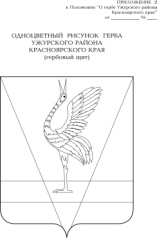 АДМИНИСТРАЦИЯ УЖУРСКОГО РАЙОНАКРАСНОЯРСКОГО КРАЯПОСТАНОВЛЕНИЕ21.04.2021                                           г. Ужур                                                № 321О внесении изменений в постановление администрации Ужурского района от 03.11.2016 № 638 «Об утверждении муниципальной программы «Развитие дошкольного, общего и дополнительного образования Ужурского района»Руководствуясь статьей 179 Бюджетного кодекса Российской Федерации, постановлением администрации Ужурского района от 12.08.2013 № 724 «Об утверждении Порядка принятия решений о разработке муниципальных программ Ужурского района, их формировании и реализации», статьей 19 Устава Ужурского района, ПОСТАНОВЛЯЮ:1. Внести в приложение к постановлению администрации Ужурского района от 03.11.2016 № 638 «Об утверждении муниципальной программы «Развитие дошкольного, общего и дополнительного образования Ужурского района» (далее – Программа) следующие изменения: 1.1. Приложение №2 к Программе изложить в новой редакции согласно приложению №1.1.2. Приложение №3к Программе изложить в новой редакции согласно приложению №2.1.3.Раздел паспорта подпрограммы 1 «Ресурсное обеспечение подпрограммы 1» (приложение №4 к Программе) изложить в следующей редакции:1.4. Приложение к подпрограмме 1 изложить в новой редакции согласно приложению №3.1.5. Раздел паспорта подпрограммы 2 «Ресурсное обеспечение подпрограммы 2» (приложение №5 к Программе) изложить в следующей редакции:1.6. Приложение к подпрограмме 2 изложить в новой редакции согласно приложению №4.1.7. Раздел паспорта подпрограммы 3 «Ресурсное обеспечение подпрограммы 3» (приложение №6 к Программе) изложить в следующей редакции:1.8. Приложение к подпрограмме 3 изложить в новой редакции согласно приложению №5.1.9. Приложение к подпрограмме 4 изложить в новой редакции согласно приложению №6.1.10. Раздел паспорта подпрограммы 5 «Ресурсное обеспечение подпрограммы 5» (приложение №8 к Программе) изложить в следующей редакции:1.11. Приложение к подпрограмме 5 изложить в новой редакции согласно приложению №7.2. Контроль за выполнением постановления возложить на заместителя главы по социальным вопросам и общественно-политической работе В.А. Богданову. 3. Постановление вступает в силу в день, следующий за днём его  официального опубликования в специальном выпуске районной газеты «Сибирский хлебороб».Глава района                                                                                      К.Н. ЗарецкийПриложение №1 к постановлению администрации района от 21.04.2021 №321Приложение № 2 к ПрограммеРесурсное обеспечение подпрограммы 1Объем финансирования подпрограммы 1  - 460 154,8 тыс. руб., в том числе:2021 год- 161 056,6 тыс. руб., в том числе:за счет средств районного бюджета –59 546,0 тыс. руб.за счет средств краевого бюджета – 101 510,6  тыс. руб.за счет федерального бюджета – 0,0 тыс. руб.2022 год- 150 049,1 тыс. руб., в том числе:за счет средств районного бюджета -54 416,9 руб.за счет средств краевого бюджета – 95 632,2  тыс. руб.2023 год- 149 049,1 тыс. руб., в том числе:за счет средств районного бюджета – 53 416,9 руб.за счет средств краевого бюджета – 95 632,2  тыс. руб.Ресурсное обеспечение подпрограммы 2Объем финансирования подпрограммы 2-1 561 980,4 тыс. руб., в том числе:2021 год- 530 852,1 тыс. руб., в том числе:за счет средств районного бюджета – 138 410,2 тыс. руб.за счет средств краевого бюджета – 339 598,9 тыс.руб.за счет федерального бюджета – 52 843,0 тыс. руб. 2022 год- 512 578,0 тыс. руб., в том числе:за счет средств районного бюджета -128 453,7тыс.руб.за счет средств краевого бюджета – 330 526,2 тыс. руб.за счет федерального бюджета- 53 598,1 тыс. руб.2023 год- 518 550,3 тыс. руб., в том числе:за счет средств районного бюджета-126 467,8тыс. руб.за счет средств краевого бюджета – 333 631,4 тыс. руб.за счет федерального бюджета- 58 451,1 тыс. руб.Ресурсное обеспечение подпрограммы 3Объем финансирования подпрограммы 3  - 203 980,8 тыс. руб., в том числе:2021 год- 72 989,2 тыс. руб., в том числе:за счет средств районного бюджета – 53 699,4 руб.за счет средств краевого бюджета – 19 289,8 тыс. руб.2022 год- 65 495,8 тыс. руб., в том числе:за счет средств районного бюджета – 50 778,1 руб.за счет средств краевого бюджета – 14 717,7  тыс. руб.2023 год- 65 495,8 тыс. руб., в том числе:за счет средств районного бюджета – 50 778,1 руб.за счет средств краевого бюджета – 14 717,7  тыс. руб.Ресурсное обеспечение подпрограммы 5Объем финансирования подпрограммы 5  - 288 375,7 тыс. руб., в том числе:2021 год- 97 089,7 тыс. руб., в том числе:за счет средств районного бюджета – 97 089,7  руб.за счет средств краевого бюджета – 0,0 тыс. руб.2022 год- 96 671,0 тыс. руб., в том числе:за счет средств районного бюджета – 96 671,0 руб.за счет средств краевого бюджета – 0,0  тыс. руб.2023 год- 94 615,0 тыс. руб., в том числе:за счет средств районного бюджета – 94 615,0 руб.за счет средств краевого бюджета – 0,0  тыс. руб.Информация о ресурсном обеспечении муниципальной программы Ужурского района за счет средств районного бюджета, в том числе средств, поступивших из бюджетов других уровней бюджетной системы и бюджетов государственных внебюджетных фондовИнформация о ресурсном обеспечении муниципальной программы Ужурского района за счет средств районного бюджета, в том числе средств, поступивших из бюджетов других уровней бюджетной системы и бюджетов государственных внебюджетных фондовИнформация о ресурсном обеспечении муниципальной программы Ужурского района за счет средств районного бюджета, в том числе средств, поступивших из бюджетов других уровней бюджетной системы и бюджетов государственных внебюджетных фондовИнформация о ресурсном обеспечении муниципальной программы Ужурского района за счет средств районного бюджета, в том числе средств, поступивших из бюджетов других уровней бюджетной системы и бюджетов государственных внебюджетных фондовИнформация о ресурсном обеспечении муниципальной программы Ужурского района за счет средств районного бюджета, в том числе средств, поступивших из бюджетов других уровней бюджетной системы и бюджетов государственных внебюджетных фондовИнформация о ресурсном обеспечении муниципальной программы Ужурского района за счет средств районного бюджета, в том числе средств, поступивших из бюджетов других уровней бюджетной системы и бюджетов государственных внебюджетных фондовИнформация о ресурсном обеспечении муниципальной программы Ужурского района за счет средств районного бюджета, в том числе средств, поступивших из бюджетов других уровней бюджетной системы и бюджетов государственных внебюджетных фондовИнформация о ресурсном обеспечении муниципальной программы Ужурского района за счет средств районного бюджета, в том числе средств, поступивших из бюджетов других уровней бюджетной системы и бюджетов государственных внебюджетных фондовИнформация о ресурсном обеспечении муниципальной программы Ужурского района за счет средств районного бюджета, в том числе средств, поступивших из бюджетов других уровней бюджетной системы и бюджетов государственных внебюджетных фондовИнформация о ресурсном обеспечении муниципальной программы Ужурского района за счет средств районного бюджета, в том числе средств, поступивших из бюджетов других уровней бюджетной системы и бюджетов государственных внебюджетных фондовИнформация о ресурсном обеспечении муниципальной программы Ужурского района за счет средств районного бюджета, в том числе средств, поступивших из бюджетов других уровней бюджетной системы и бюджетов государственных внебюджетных фондовИнформация о ресурсном обеспечении муниципальной программы Ужурского района за счет средств районного бюджета, в том числе средств, поступивших из бюджетов других уровней бюджетной системы и бюджетов государственных внебюджетных фондовИнформация о ресурсном обеспечении муниципальной программы Ужурского района за счет средств районного бюджета, в том числе средств, поступивших из бюджетов других уровней бюджетной системы и бюджетов государственных внебюджетных фондовИнформация о ресурсном обеспечении муниципальной программы Ужурского района за счет средств районного бюджета, в том числе средств, поступивших из бюджетов других уровней бюджетной системы и бюджетов государственных внебюджетных фондовИнформация о ресурсном обеспечении муниципальной программы Ужурского района за счет средств районного бюджета, в том числе средств, поступивших из бюджетов других уровней бюджетной системы и бюджетов государственных внебюджетных фондовИнформация о ресурсном обеспечении муниципальной программы Ужурского района за счет средств районного бюджета, в том числе средств, поступивших из бюджетов других уровней бюджетной системы и бюджетов государственных внебюджетных фондовИнформация о ресурсном обеспечении муниципальной программы Ужурского района за счет средств районного бюджета, в том числе средств, поступивших из бюджетов других уровней бюджетной системы и бюджетов государственных внебюджетных фондовИнформация о ресурсном обеспечении муниципальной программы Ужурского района за счет средств районного бюджета, в том числе средств, поступивших из бюджетов других уровней бюджетной системы и бюджетов государственных внебюджетных фондовИнформация о ресурсном обеспечении муниципальной программы Ужурского района за счет средств районного бюджета, в том числе средств, поступивших из бюджетов других уровней бюджетной системы и бюджетов государственных внебюджетных фондовИнформация о ресурсном обеспечении муниципальной программы Ужурского района за счет средств районного бюджета, в том числе средств, поступивших из бюджетов других уровней бюджетной системы и бюджетов государственных внебюджетных фондовИнформация о ресурсном обеспечении муниципальной программы Ужурского района за счет средств районного бюджета, в том числе средств, поступивших из бюджетов других уровней бюджетной системы и бюджетов государственных внебюджетных фондовИнформация о ресурсном обеспечении муниципальной программы Ужурского района за счет средств районного бюджета, в том числе средств, поступивших из бюджетов других уровней бюджетной системы и бюджетов государственных внебюджетных фондовИнформация о ресурсном обеспечении муниципальной программы Ужурского района за счет средств районного бюджета, в том числе средств, поступивших из бюджетов других уровней бюджетной системы и бюджетов государственных внебюджетных фондовИнформация о ресурсном обеспечении муниципальной программы Ужурского района за счет средств районного бюджета, в том числе средств, поступивших из бюджетов других уровней бюджетной системы и бюджетов государственных внебюджетных фондов№ п/пСтатус (муниципальная программа Ужурского района, подпрограмма)Наименование муниципальной программы Ужурского района, подпрограммы Наименование главного распорядителя бюджетных средств (далее – ГРБС)Код бюджетной классификацииКод бюджетной классификацииКод бюджетной классификацииКод бюджетной классификацииОчередной финансовый годПервый год планового периодаВторой год планового периодаИтого на очередной финансовый год и плановый периодИтого на очередной финансовый год и плановый период№ п/пСтатус (муниципальная программа Ужурского района, подпрограмма)Наименование муниципальной программы Ужурского района, подпрограммы Наименование главного распорядителя бюджетных средств (далее – ГРБС)ГРБСРзПрЦСРВРпланпланпланИтого на очередной финансовый год и плановый периодИтого на очередной финансовый год и плановый период1234567810111213131Муниципальная программа Ужурского района «Развитие дошкольного, общего и дополнительного образования Ужурского района» всего расходные обязательства ХХХХ867 730,5830 536,8833 453,12 531 720,42 531 720,41Муниципальная программа Ужурского района «Развитие дошкольного, общего и дополнительного образования Ужурского района» в том числе по ГРБС:1Муниципальная программа Ужурского района «Развитие дошкольного, общего и дополнительного образования Ужурского района» МКУ "Управление образования"050ХХХ867 730,5830 536,8833 453,12 531 720,42 531 720,42Подпрограмма 1«Развитие дошкольного образования»всего расходные обязательстваХХХХ161 056,6150 049,1149 049,1460 154,8460 154,82Подпрограмма 1«Развитие дошкольного образования»в том числе по ГРБС:ХХХ2Подпрограмма 1«Развитие дошкольного образования»МКУ "Управление образования"050ХХХ161 056,6150 049,1149 049,1460 154,8460 154,83Подпрограмма 2 «Развитие общего образования» всего расходные обязательстваХХХХ530 852,1512 578,0518 550,31 561 980,41 561 980,43Подпрограмма 2 «Развитие общего образования» в том числе по ГРБС:ХХХ3Подпрограмма 2 «Развитие общего образования» МКУ "Управление образования"050ХХХ530 852,1512 578,0518 550,31 561 980,41 561 980,44Подпрограмма 3«Развитие дополнительного образования детей»всего расходные обязательстваХХХХ72 989,265 495,865 495,8203 980,8203 980,84Подпрограмма 3«Развитие дополнительного образования детей»в том числе по ГРБС:ХХХ4Подпрограмма 3«Развитие дополнительного образования детей»МКУ "Управление образования"050ХХХ72 989,265 495,865 495,8203 980,8203 980,85Подпрограмма 4«Безопасный, качественный отдых и оздоровление детей в летний период»всего расходные обязательстваХХХХ5 742,95 742,95 742,917 228,717 228,75Подпрограмма 4«Безопасный, качественный отдых и оздоровление детей в летний период»в том числе по ГРБС:ХХХ5Подпрограмма 4«Безопасный, качественный отдых и оздоровление детей в летний период»МКУ "Управление образования"050ХХХ4 707,25 742,95 742,916 193,016 193,05Подпрограмма 4«Безопасный, качественный отдых и оздоровление детей в летний период»Администрация Ужурского района140ХХХ1 035,70,00,01 035,71 035,76Подпрограмма 5«Обеспечение реализации муниципальной программы и прочие мероприятия в области образования»всего расходные обязательстваХХХХ97 089,796 671,094 615,0288 375,7288 375,76Подпрограмма 5«Обеспечение реализации муниципальной программы и прочие мероприятия в области образования»в том числе по ГРБС:ХХХ6Подпрограмма 5«Обеспечение реализации муниципальной программы и прочие мероприятия в области образования»МКУ "Управление образования"050ХХХ97 089,796 671,094 615,0288 375,7288 375,7Приложение №2 к постановлению администрации района от 21.04. 2021 №321Приложение № 3 к Программе Информация об источниках финансирования подпрограмм, отдельных мероприятий муниципальной программы Ужурского района (средства районного бюджета, в том числе средства, поступившие из бюджетов других уровней бюджетной системы, бюджетов государственных внебюджетных фондов)Информация об источниках финансирования подпрограмм, отдельных мероприятий муниципальной программы Ужурского района (средства районного бюджета, в том числе средства, поступившие из бюджетов других уровней бюджетной системы, бюджетов государственных внебюджетных фондов)Информация об источниках финансирования подпрограмм, отдельных мероприятий муниципальной программы Ужурского района (средства районного бюджета, в том числе средства, поступившие из бюджетов других уровней бюджетной системы, бюджетов государственных внебюджетных фондов)Информация об источниках финансирования подпрограмм, отдельных мероприятий муниципальной программы Ужурского района (средства районного бюджета, в том числе средства, поступившие из бюджетов других уровней бюджетной системы, бюджетов государственных внебюджетных фондов)Информация об источниках финансирования подпрограмм, отдельных мероприятий муниципальной программы Ужурского района (средства районного бюджета, в том числе средства, поступившие из бюджетов других уровней бюджетной системы, бюджетов государственных внебюджетных фондов)Информация об источниках финансирования подпрограмм, отдельных мероприятий муниципальной программы Ужурского района (средства районного бюджета, в том числе средства, поступившие из бюджетов других уровней бюджетной системы, бюджетов государственных внебюджетных фондов)Информация об источниках финансирования подпрограмм, отдельных мероприятий муниципальной программы Ужурского района (средства районного бюджета, в том числе средства, поступившие из бюджетов других уровней бюджетной системы, бюджетов государственных внебюджетных фондов)№ п/пСтатус (муниципальная программа Ужурского района, подпрограмма)Наименование муниципальной программы Ужурского района, подпрограммы Уровень бюджетной системы/источники финансированияОчередной финансовый годОчередной финансовый годПервый год планового периодаПервый год планового периодаВторой год планового периодаИтого на очередной финансовый год и плановый период12345566781Муниципальная программа«Развитие  дошкольного, общего  и дополнительного образования Ужурского района»всего867 730,5867 730,5830 536,8830 536,8833 453,12 531 720,41Муниципальная программа«Развитие  дошкольного, общего  и дополнительного образования Ужурского района»в том числе:1Муниципальная программа«Развитие  дошкольного, общего  и дополнительного образования Ужурского района»федеральный бюджет52 843,052 843,053 598,153 598,158 451,1164 892,21Муниципальная программа«Развитие  дошкольного, общего  и дополнительного образования Ужурского района»краевой бюджет465 202,2445 679,0445 679,0448 784,2448 784,21 359 665,41Муниципальная программа«Развитие  дошкольного, общего  и дополнительного образования Ужурского района»местный бюджет349 685,3349 685,3331 259,7331 259,7326 217,81 007 162,82Подпрограмма 1 «Развитие дошкольного образования»всего161 056,6161 056,6150 049,1150 049,1149 049,1460 154,82Подпрограмма 1 «Развитие дошкольного образования»в том числе:2Подпрограмма 1 «Развитие дошкольного образования»федеральный бюджет0,00,00,00,00,00,02Подпрограмма 1 «Развитие дошкольного образования»краевой бюджет101 510,6101 510,695 632,295 632,295 632,2292 775,02Подпрограмма 1 «Развитие дошкольного образования»местный бюджет59 546,059 546,054 416,954 416,953 416,9167 379,83Подпрограмма 2 «Развитие общего образования»всего530 852,1530 852,1512 578,0512 578,0518 550,31 561 980,43Подпрограмма 2 «Развитие общего образования»в том числе:3Подпрограмма 2 «Развитие общего образования»федеральный бюджет53 598,153 598,153 598,153 598,158 451,1164 892,23Подпрограмма 2 «Развитие общего образования»краевой бюджет339 598,9339 598,9330 526,2330 526,2333 631,41 003 756,53Подпрограмма 2 «Развитие общего образования»местный бюджет138 410,2138 410,2128 453,7128 453,7126 467,8393 331,74Подпрограмма 3«Развитие дополнительного образования детей»всего72 989,272 989,265 495,865 495,865 495,8203 980,84Подпрограмма 3«Развитие дополнительного образования детей»в том числе:4Подпрограмма 3«Развитие дополнительного образования детей»краевой бюджет19 289,819 289,814 717,714 717,714 717,748 725,24Подпрограмма 3«Развитие дополнительного образования детей»местный бюджет53 699,453 699,450 778,150 778,150 778,1155 255,65Подпрограмма 4«Безопасный, качественный отдых и оздоровление детей в летний период»всего5 742,95 742,95 742,95 742,95 742,917 228,75Подпрограмма 4«Безопасный, качественный отдых и оздоровление детей в летний период»в том числе:5Подпрограмма 4«Безопасный, качественный отдых и оздоровление детей в летний период»краевой бюджет4 802,94 802,94 802,94 802,94 802,914 408,75Подпрограмма 4«Безопасный, качественный отдых и оздоровление детей в летний период»местный бюджет940,0940,0940,0940,0940,02 820,06Подпрограмма 5«Обеспечение реализации муниципальной  программы и прочие мероприятия в области образования»всего97 089,797 089,796 671,096 671,094 615,0288 375,76Подпрограмма 5«Обеспечение реализации муниципальной  программы и прочие мероприятия в области образования»в том числе:6Подпрограмма 5«Обеспечение реализации муниципальной  программы и прочие мероприятия в области образования»краевой бюджет0,00,00,00,00,00,06Подпрограмма 5«Обеспечение реализации муниципальной  программы и прочие мероприятия в области образования»местный бюджет97 089,797 089,796 671,096 671,094 615,0288 375,7Приложение №3 к постановлению администрации района от 21.04. 2021 №321Приложение к подпрограмме 1Перечень мероприятий подпрограммы 1Приложение №3 к постановлению администрации района от 21.04. 2021 №321Приложение к подпрограмме 1Перечень мероприятий подпрограммы 1Приложение №3 к постановлению администрации района от 21.04. 2021 №321Приложение к подпрограмме 1Перечень мероприятий подпрограммы 1Приложение №3 к постановлению администрации района от 21.04. 2021 №321Приложение к подпрограмме 1Перечень мероприятий подпрограммы 1Приложение №3 к постановлению администрации района от 21.04. 2021 №321Приложение к подпрограмме 1Перечень мероприятий подпрограммы 1Приложение №3 к постановлению администрации района от 21.04. 2021 №321Приложение к подпрограмме 1Перечень мероприятий подпрограммы 1Приложение №3 к постановлению администрации района от 21.04. 2021 №321Приложение к подпрограмме 1Перечень мероприятий подпрограммы 1Приложение №3 к постановлению администрации района от 21.04. 2021 №321Приложение к подпрограмме 1Перечень мероприятий подпрограммы 1Приложение №3 к постановлению администрации района от 21.04. 2021 №321Приложение к подпрограмме 1Перечень мероприятий подпрограммы 1Приложение №3 к постановлению администрации района от 21.04. 2021 №321Приложение к подпрограмме 1Перечень мероприятий подпрограммы 1Приложение №3 к постановлению администрации района от 21.04. 2021 №321Приложение к подпрограмме 1Перечень мероприятий подпрограммы 1Приложение №3 к постановлению администрации района от 21.04. 2021 №321Приложение к подпрограмме 1Перечень мероприятий подпрограммы 1Приложение №3 к постановлению администрации района от 21.04. 2021 №321Приложение к подпрограмме 1Перечень мероприятий подпрограммы 1Приложение №3 к постановлению администрации района от 21.04. 2021 №321Приложение к подпрограмме 1Перечень мероприятий подпрограммы 1Приложение №3 к постановлению администрации района от 21.04. 2021 №321Приложение к подпрограмме 1Перечень мероприятий подпрограммы 1№ п/пЦели, задачи, мероприятия Цели, задачи, мероприятия Цели, задачи, мероприятия ГРБСКод бюджетной классификацииКод бюджетной классификацииКод бюджетной классификацииКод бюджетной классификацииКод бюджетной классификацииКод бюджетной классификацииРасходы по годам реализации программы (тыс. руб.)Расходы по годам реализации программы (тыс. руб.)Расходы по годам реализации программы (тыс. руб.)Расходы по годам реализации программы (тыс. руб.)Расходы по годам реализации программы (тыс. руб.)Расходы по годам реализации программы (тыс. руб.)Ожидаемый непосредственный результат от реализации подпрограммного мероприятия (в том числе в натуральном выражении)Ожидаемый непосредственный результат от реализации подпрограммного мероприятия (в том числе в натуральном выражении)№ п/пЦели, задачи, мероприятия Цели, задачи, мероприятия Цели, задачи, мероприятия ГРБСГРБСРзПрРзПрРзПрЦСРВРОчередной финансовый год1 - й год планового периода1 - й год планового периода2 - й год планового периодаитого на очередной  финансовый год и плановый периодитого на очередной  финансовый год и плановый периодОжидаемый непосредственный результат от реализации подпрограммного мероприятия (в том числе в натуральном выражении)Ожидаемый непосредственный результат от реализации подпрограммного мероприятия (в том числе в натуральном выражении)122234555678991011111212Целью подпрограммы является сохранение и улучшение условий для получения общедоступного и бесплатного дошкольного образования, осуществления присмотра и ухода за детьмиЗадача - развитие  дошкольного образования, расширение спектра применения современных образовательных программ дошкольного образованияЦелью подпрограммы является сохранение и улучшение условий для получения общедоступного и бесплатного дошкольного образования, осуществления присмотра и ухода за детьмиЗадача - развитие  дошкольного образования, расширение спектра применения современных образовательных программ дошкольного образованияЦелью подпрограммы является сохранение и улучшение условий для получения общедоступного и бесплатного дошкольного образования, осуществления присмотра и ухода за детьмиЗадача - развитие  дошкольного образования, расширение спектра применения современных образовательных программ дошкольного образованияЦелью подпрограммы является сохранение и улучшение условий для получения общедоступного и бесплатного дошкольного образования, осуществления присмотра и ухода за детьмиЗадача - развитие  дошкольного образования, расширение спектра применения современных образовательных программ дошкольного образованияЦелью подпрограммы является сохранение и улучшение условий для получения общедоступного и бесплатного дошкольного образования, осуществления присмотра и ухода за детьмиЗадача - развитие  дошкольного образования, расширение спектра применения современных образовательных программ дошкольного образованияЦелью подпрограммы является сохранение и улучшение условий для получения общедоступного и бесплатного дошкольного образования, осуществления присмотра и ухода за детьмиЗадача - развитие  дошкольного образования, расширение спектра применения современных образовательных программ дошкольного образованияЦелью подпрограммы является сохранение и улучшение условий для получения общедоступного и бесплатного дошкольного образования, осуществления присмотра и ухода за детьмиЗадача - развитие  дошкольного образования, расширение спектра применения современных образовательных программ дошкольного образованияЦелью подпрограммы является сохранение и улучшение условий для получения общедоступного и бесплатного дошкольного образования, осуществления присмотра и ухода за детьмиЗадача - развитие  дошкольного образования, расширение спектра применения современных образовательных программ дошкольного образованияЦелью подпрограммы является сохранение и улучшение условий для получения общедоступного и бесплатного дошкольного образования, осуществления присмотра и ухода за детьмиЗадача - развитие  дошкольного образования, расширение спектра применения современных образовательных программ дошкольного образованияЦелью подпрограммы является сохранение и улучшение условий для получения общедоступного и бесплатного дошкольного образования, осуществления присмотра и ухода за детьмиЗадача - развитие  дошкольного образования, расширение спектра применения современных образовательных программ дошкольного образованияЦелью подпрограммы является сохранение и улучшение условий для получения общедоступного и бесплатного дошкольного образования, осуществления присмотра и ухода за детьмиЗадача - развитие  дошкольного образования, расширение спектра применения современных образовательных программ дошкольного образованияЦелью подпрограммы является сохранение и улучшение условий для получения общедоступного и бесплатного дошкольного образования, осуществления присмотра и ухода за детьмиЗадача - развитие  дошкольного образования, расширение спектра применения современных образовательных программ дошкольного образованияЦелью подпрограммы является сохранение и улучшение условий для получения общедоступного и бесплатного дошкольного образования, осуществления присмотра и ухода за детьмиЗадача - развитие  дошкольного образования, расширение спектра применения современных образовательных программ дошкольного образованияЦелью подпрограммы является сохранение и улучшение условий для получения общедоступного и бесплатного дошкольного образования, осуществления присмотра и ухода за детьмиЗадача - развитие  дошкольного образования, расширение спектра применения современных образовательных программ дошкольного образованияЦелью подпрограммы является сохранение и улучшение условий для получения общедоступного и бесплатного дошкольного образования, осуществления присмотра и ухода за детьмиЗадача - развитие  дошкольного образования, расширение спектра применения современных образовательных программ дошкольного образованияЦелью подпрограммы является сохранение и улучшение условий для получения общедоступного и бесплатного дошкольного образования, осуществления присмотра и ухода за детьмиЗадача - развитие  дошкольного образования, расширение спектра применения современных образовательных программ дошкольного образованияЦелью подпрограммы является сохранение и улучшение условий для получения общедоступного и бесплатного дошкольного образования, осуществления присмотра и ухода за детьмиЗадача - развитие  дошкольного образования, расширение спектра применения современных образовательных программ дошкольного образованияЦелью подпрограммы является сохранение и улучшение условий для получения общедоступного и бесплатного дошкольного образования, осуществления присмотра и ухода за детьмиЗадача - развитие  дошкольного образования, расширение спектра применения современных образовательных программ дошкольного образованияЦелью подпрограммы является сохранение и улучшение условий для получения общедоступного и бесплатного дошкольного образования, осуществления присмотра и ухода за детьмиЗадача - развитие  дошкольного образования, расширение спектра применения современных образовательных программ дошкольного образования1.11.1Приведение муниципальных образовательных организаций в соответствие требованиям правил пожарной безопасности, санитарным нормам и правилам, строительным нормам и правилам (согласно предписаниям, судебным решениям)Приведение муниципальных образовательных организаций в соответствие требованиям правил пожарной безопасности, санитарным нормам и правилам, строительным нормам и правилам (согласно предписаниям, судебным решениям)МКУ "Управление образования"0500500701041008401004100840106124 030,64 030,61 500,01 500,07 030,6Ашпанский филиал МБОУ «Локшинская СОШ» дошкольные группы - 724,8 тыс. руб. ремонт котельной, - 1000,0 тыс. руб. ремонт оконных блоков.МБОУ «Приреченская СОШ» дошкольные группы 56,0 тыс. руб. огнезащитная обработка крыши. МБДОУ «Ужурский детский сад №1»  - 110,0 тыс.руб.  ремонт освещения, Устройство речевого оповещения: - МБДОУ «Солгонский детский сад»  - 90,0 тыс.руб., дошкольная группа МБОУ «Тургужанская ООШ»  - 90,0 тыс.руб., дошкольная группа МБОУ «Кулунская ООШ»  - 90,0 тыс.руб., дошкольная группа МБОУ «Крутоярская СОШ»  - 90,0 тыс.руб,    МБДОУ «Ужурский детский сад №3»  - 448,6 тыс.руб.  ремонт пола, частичный ремонт настенного покрытия,дошкольная группа МБОУ «Озероучумская ООШ»  - 70,0 тыс.руб.- жарочный шкаф, 435,0 тыс.руб. асфальтирование прилегающей территории.дошкольная группа МБОУ «Крутоярская СОШ»  - 826,2 тыс.руб. – ремонт кровли. Ашпанский филиал МБОУ «Локшинская СОШ» дошкольные группы - 724,8 тыс. руб. ремонт котельной, - 1000,0 тыс. руб. ремонт оконных блоков.МБОУ «Приреченская СОШ» дошкольные группы 56,0 тыс. руб. огнезащитная обработка крыши. МБДОУ «Ужурский детский сад №1»  - 110,0 тыс.руб.  ремонт освещения, Устройство речевого оповещения: - МБДОУ «Солгонский детский сад»  - 90,0 тыс.руб., дошкольная группа МБОУ «Тургужанская ООШ»  - 90,0 тыс.руб., дошкольная группа МБОУ «Кулунская ООШ»  - 90,0 тыс.руб., дошкольная группа МБОУ «Крутоярская СОШ»  - 90,0 тыс.руб,    МБДОУ «Ужурский детский сад №3»  - 448,6 тыс.руб.  ремонт пола, частичный ремонт настенного покрытия,дошкольная группа МБОУ «Озероучумская ООШ»  - 70,0 тыс.руб.- жарочный шкаф, 435,0 тыс.руб. асфальтирование прилегающей территории.дошкольная группа МБОУ «Крутоярская СОШ»  - 826,2 тыс.руб. – ремонт кровли. Ашпанский филиал МБОУ «Локшинская СОШ» дошкольные группы - 724,8 тыс. руб. ремонт котельной, - 1000,0 тыс. руб. ремонт оконных блоков.МБОУ «Приреченская СОШ» дошкольные группы 56,0 тыс. руб. огнезащитная обработка крыши. МБДОУ «Ужурский детский сад №1»  - 110,0 тыс.руб.  ремонт освещения, Устройство речевого оповещения: - МБДОУ «Солгонский детский сад»  - 90,0 тыс.руб., дошкольная группа МБОУ «Тургужанская ООШ»  - 90,0 тыс.руб., дошкольная группа МБОУ «Кулунская ООШ»  - 90,0 тыс.руб., дошкольная группа МБОУ «Крутоярская СОШ»  - 90,0 тыс.руб,    МБДОУ «Ужурский детский сад №3»  - 448,6 тыс.руб.  ремонт пола, частичный ремонт настенного покрытия,дошкольная группа МБОУ «Озероучумская ООШ»  - 70,0 тыс.руб.- жарочный шкаф, 435,0 тыс.руб. асфальтирование прилегающей территории.дошкольная группа МБОУ «Крутоярская СОШ»  - 826,2 тыс.руб. – ремонт кровли. 1.21.2Финансовое обеспечение государственных гарантий реализации прав на получение общедоступного и бесплатного дошкольного образования в муниципальных дошкольных образовательных организациях, общедоступного и бесплатного дошкольного образования в муниципальных общеобразовательных организациях, за исключением обеспечения деятельности административно-хозяйственного, учебно-вспомогательного персонала и иных категорий работников образовательных организаций, участвующих в реализации общеобразовательных программ в соответствии с федеральными государственными образовательными стандартамиФинансовое обеспечение государственных гарантий реализации прав на получение общедоступного и бесплатного дошкольного образования в муниципальных дошкольных образовательных организациях, общедоступного и бесплатного дошкольного образования в муниципальных общеобразовательных организациях, за исключением обеспечения деятельности административно-хозяйственного, учебно-вспомогательного персонала и иных категорий работников образовательных организаций, участвующих в реализации общеобразовательных программ в соответствии с федеральными государственными образовательными стандартамиМКУ "Управление образования"05005007010410075880041007588061160 740,260 740,255 729,755 729,7172 199,601.31.3Финансовое обеспечение государственных гарантий реализации прав на получение общедоступного и бесплатного дошкольного образования в муниципальных дошкольных образовательных организациях, общедоступного и бесплатного дошкольного образования в муниципальных общеобразовательных организациях, в части обеспечения деятельности административно-хозяйственного, учебно-вспомогательного персонала и иных категорий работников образовательных организаций, участвующих в реализации общеобразовательных программ в соответствии с федеральными государственными образовательными стандартамиФинансовое обеспечение государственных гарантий реализации прав на получение общедоступного и бесплатного дошкольного образования в муниципальных дошкольных образовательных организациях, общедоступного и бесплатного дошкольного образования в муниципальных общеобразовательных организациях, в части обеспечения деятельности административно-хозяйственного, учебно-вспомогательного персонала и иных категорий работников образовательных организаций, участвующих в реализации общеобразовательных программ в соответствии с федеральными государственными образовательными стандартамиМКУ "Управление образования"05005007010410074080041007408061137 497,737 497,736 869,736 869,7111 237,11.41.4Обеспечение деятельности (оказание услуг) подведомственных организацийОбеспечение деятельности (оказание услуг) подведомственных организацийМКУ "Управление образования"05005007010410084190041008419061155 515,455 515,452 916,951 916,9160 349,21.51.5Обеспечение выделения денежных средств на осуществление присмотра и ухода за детьми-инвалидами, детьми-сиротами и детьми, оставшимися без попечения родителей, а также детьми с туберкулезной интоксикацией, обучающимися в муниципальных образовательных организациях, реализующих образовательную программу дошкольного образования, без взимания родительской платыОбеспечение выделения денежных средств на осуществление присмотра и ухода за детьми-инвалидами, детьми-сиротами и детьми, оставшимися без попечения родителей, а также детьми с туберкулезной интоксикацией, обучающимися в муниципальных образовательных организациях, реализующих образовательную программу дошкольного образования, без взимания родительской платыМКУ "Управление образования"050050070104100755400410075540611378,7378,7378,7378,71 136,11.61.6Компенсация родителям (законным представителям) детей, посещающих общеобразовательные организации, реализующие образовательную программу дошкольного образованиеКомпенсация родителям (законным представителям) детей, посещающих общеобразовательные организации, реализующие образовательную программу дошкольного образованиеМКУ "Управление образования"05005010040410075560041007556024452,052,052,052,0156,01.61.6Компенсация родителям (законным представителям) детей, посещающих общеобразовательные организации, реализующие образовательную программу дошкольного образованиеКомпенсация родителям (законным представителям) детей, посещающих общеобразовательные организации, реализующие образовательную программу дошкольного образованиеМКУ "Управление образования"0500501004041007556004100755603212 602,12 602,12 602,12 602,17 806,31.71.7Иные межбюджетные трансферты в целях содействия достижению и (или) поощрения достижения наилучших значений показателей эффективности деятельности органов местного самоуправления городских округов и муниципальных районовИные межбюджетные трансферты в целях содействия достижению и (или) поощрения достижения наилучших значений показателей эффективности деятельности органов местного самоуправления городских округов и муниципальных районовМКУ "Управление образования"050050070104100774400410077440612239,9239,90,00,0239,9Замена оконных блоков Ашпанский филиал МБОУ «Локшинская СОШ» дошкольные группы -14 шт. Замена оконных блоков Ашпанский филиал МБОУ «Локшинская СОШ» дошкольные группы -14 шт. Замена оконных блоков Ашпанский филиал МБОУ «Локшинская СОШ» дошкольные группы -14 шт. ИТОГО по подпрограмме 1:ИТОГО по подпрограмме 1:МКУ "Управление образования"161 056,6161 056,6150 049,1149 049,1460 154,8Приложение №4 к постановлению администрации района от 21.04. 2021 №321Приложение к подпрограмме 2Приложение №4 к постановлению администрации района от 21.04. 2021 №321Приложение к подпрограмме 2Приложение №4 к постановлению администрации района от 21.04. 2021 №321Приложение к подпрограмме 2Приложение №4 к постановлению администрации района от 21.04. 2021 №321Приложение к подпрограмме 2Приложение №4 к постановлению администрации района от 21.04. 2021 №321Приложение к подпрограмме 2Приложение №4 к постановлению администрации района от 21.04. 2021 №321Приложение к подпрограмме 2Приложение №4 к постановлению администрации района от 21.04. 2021 №321Приложение к подпрограмме 2Приложение №4 к постановлению администрации района от 21.04. 2021 №321Приложение к подпрограмме 2Приложение №4 к постановлению администрации района от 21.04. 2021 №321Приложение к подпрограмме 2Приложение №4 к постановлению администрации района от 21.04. 2021 №321Приложение к подпрограмме 2Приложение №4 к постановлению администрации района от 21.04. 2021 №321Приложение к подпрограмме 2Приложение №4 к постановлению администрации района от 21.04. 2021 №321Приложение к подпрограмме 2Приложение №4 к постановлению администрации района от 21.04. 2021 №321Приложение к подпрограмме 2Приложение №4 к постановлению администрации района от 21.04. 2021 №321Приложение к подпрограмме 2Приложение №4 к постановлению администрации района от 21.04. 2021 №321Приложение к подпрограмме 2Приложение №4 к постановлению администрации района от 21.04. 2021 №321Приложение к подпрограмме 2Приложение №4 к постановлению администрации района от 21.04. 2021 №321Приложение к подпрограмме 2Приложение №4 к постановлению администрации района от 21.04. 2021 №321Приложение к подпрограмме 2Перечень мероприятий подпрограммы 2Перечень мероприятий подпрограммы 2Перечень мероприятий подпрограммы 2Перечень мероприятий подпрограммы 2Перечень мероприятий подпрограммы 2Перечень мероприятий подпрограммы 2Перечень мероприятий подпрограммы 2Перечень мероприятий подпрограммы 2Перечень мероприятий подпрограммы 2Перечень мероприятий подпрограммы 2Перечень мероприятий подпрограммы 2Перечень мероприятий подпрограммы 2Перечень мероприятий подпрограммы 2Перечень мероприятий подпрограммы 2Перечень мероприятий подпрограммы 2Перечень мероприятий подпрограммы 2Перечень мероприятий подпрограммы 2Перечень мероприятий подпрограммы 2п/пЦели, задачи, мероприятия Цели, задачи, мероприятия ГРБСКод бюджетной классификацииКод бюджетной классификацииКод бюджетной классификацииКод бюджетной классификацииКод бюджетной классификацииКод бюджетной классификацииКод бюджетной классификацииКод бюджетной классификацииРасходы по годам реализации программы (тыс. руб.)Расходы по годам реализации программы (тыс. руб.)Расходы по годам реализации программы (тыс. руб.)Расходы по годам реализации программы (тыс. руб.)Расходы по годам реализации программы (тыс. руб.)Расходы по годам реализации программы (тыс. руб.)Расходы по годам реализации программы (тыс. руб.)Ожидаемый непосредственный результат от реализации подпрограммного мероприятия (в том числе в натуральном выражении)Ожидаемый непосредственный результат от реализации подпрограммного мероприятия (в том числе в натуральном выражении)п/пЦели, задачи, мероприятия Цели, задачи, мероприятия ГРБСГРБСГРБСРзПрРзПрЦСРЦСРВРВРОчередной финансовый год1 - й год планового периода1 - й год планового периода2 - й год планового периода2 - й год планового периодаитого на очередной  финансовый год и плановый периодитого на очередной  финансовый год и плановый периодОжидаемый непосредственный результат от реализации подпрограммного мероприятия (в том числе в натуральном выражении)Ожидаемый непосредственный результат от реализации подпрограммного мероприятия (в том числе в натуральном выражении)122344556677899101011111212Цель: предоставление общедоступного и качественного общего образования, создание равных возможностей для современного качественного образования, позитивной социализации детейЗадачи: 1) Создание  безопасных и комфортных  условий, соответствующих требованиям надзорных органов в общеобразовательных учреждениях района;2) Создание условий для получения детьми качественного образования в общеобразовательных учреждениях района, обеспечение обновление содержания образования;3) Создание  условий для получения образования детьми с ограниченными возможностями здоровьяЦель: предоставление общедоступного и качественного общего образования, создание равных возможностей для современного качественного образования, позитивной социализации детейЗадачи: 1) Создание  безопасных и комфортных  условий, соответствующих требованиям надзорных органов в общеобразовательных учреждениях района;2) Создание условий для получения детьми качественного образования в общеобразовательных учреждениях района, обеспечение обновление содержания образования;3) Создание  условий для получения образования детьми с ограниченными возможностями здоровьяЦель: предоставление общедоступного и качественного общего образования, создание равных возможностей для современного качественного образования, позитивной социализации детейЗадачи: 1) Создание  безопасных и комфортных  условий, соответствующих требованиям надзорных органов в общеобразовательных учреждениях района;2) Создание условий для получения детьми качественного образования в общеобразовательных учреждениях района, обеспечение обновление содержания образования;3) Создание  условий для получения образования детьми с ограниченными возможностями здоровьяЦель: предоставление общедоступного и качественного общего образования, создание равных возможностей для современного качественного образования, позитивной социализации детейЗадачи: 1) Создание  безопасных и комфортных  условий, соответствующих требованиям надзорных органов в общеобразовательных учреждениях района;2) Создание условий для получения детьми качественного образования в общеобразовательных учреждениях района, обеспечение обновление содержания образования;3) Создание  условий для получения образования детьми с ограниченными возможностями здоровьяЦель: предоставление общедоступного и качественного общего образования, создание равных возможностей для современного качественного образования, позитивной социализации детейЗадачи: 1) Создание  безопасных и комфортных  условий, соответствующих требованиям надзорных органов в общеобразовательных учреждениях района;2) Создание условий для получения детьми качественного образования в общеобразовательных учреждениях района, обеспечение обновление содержания образования;3) Создание  условий для получения образования детьми с ограниченными возможностями здоровьяЦель: предоставление общедоступного и качественного общего образования, создание равных возможностей для современного качественного образования, позитивной социализации детейЗадачи: 1) Создание  безопасных и комфортных  условий, соответствующих требованиям надзорных органов в общеобразовательных учреждениях района;2) Создание условий для получения детьми качественного образования в общеобразовательных учреждениях района, обеспечение обновление содержания образования;3) Создание  условий для получения образования детьми с ограниченными возможностями здоровьяЦель: предоставление общедоступного и качественного общего образования, создание равных возможностей для современного качественного образования, позитивной социализации детейЗадачи: 1) Создание  безопасных и комфортных  условий, соответствующих требованиям надзорных органов в общеобразовательных учреждениях района;2) Создание условий для получения детьми качественного образования в общеобразовательных учреждениях района, обеспечение обновление содержания образования;3) Создание  условий для получения образования детьми с ограниченными возможностями здоровьяЦель: предоставление общедоступного и качественного общего образования, создание равных возможностей для современного качественного образования, позитивной социализации детейЗадачи: 1) Создание  безопасных и комфортных  условий, соответствующих требованиям надзорных органов в общеобразовательных учреждениях района;2) Создание условий для получения детьми качественного образования в общеобразовательных учреждениях района, обеспечение обновление содержания образования;3) Создание  условий для получения образования детьми с ограниченными возможностями здоровьяЦель: предоставление общедоступного и качественного общего образования, создание равных возможностей для современного качественного образования, позитивной социализации детейЗадачи: 1) Создание  безопасных и комфортных  условий, соответствующих требованиям надзорных органов в общеобразовательных учреждениях района;2) Создание условий для получения детьми качественного образования в общеобразовательных учреждениях района, обеспечение обновление содержания образования;3) Создание  условий для получения образования детьми с ограниченными возможностями здоровьяЦель: предоставление общедоступного и качественного общего образования, создание равных возможностей для современного качественного образования, позитивной социализации детейЗадачи: 1) Создание  безопасных и комфортных  условий, соответствующих требованиям надзорных органов в общеобразовательных учреждениях района;2) Создание условий для получения детьми качественного образования в общеобразовательных учреждениях района, обеспечение обновление содержания образования;3) Создание  условий для получения образования детьми с ограниченными возможностями здоровьяЦель: предоставление общедоступного и качественного общего образования, создание равных возможностей для современного качественного образования, позитивной социализации детейЗадачи: 1) Создание  безопасных и комфортных  условий, соответствующих требованиям надзорных органов в общеобразовательных учреждениях района;2) Создание условий для получения детьми качественного образования в общеобразовательных учреждениях района, обеспечение обновление содержания образования;3) Создание  условий для получения образования детьми с ограниченными возможностями здоровьяЦель: предоставление общедоступного и качественного общего образования, создание равных возможностей для современного качественного образования, позитивной социализации детейЗадачи: 1) Создание  безопасных и комфортных  условий, соответствующих требованиям надзорных органов в общеобразовательных учреждениях района;2) Создание условий для получения детьми качественного образования в общеобразовательных учреждениях района, обеспечение обновление содержания образования;3) Создание  условий для получения образования детьми с ограниченными возможностями здоровьяЦель: предоставление общедоступного и качественного общего образования, создание равных возможностей для современного качественного образования, позитивной социализации детейЗадачи: 1) Создание  безопасных и комфортных  условий, соответствующих требованиям надзорных органов в общеобразовательных учреждениях района;2) Создание условий для получения детьми качественного образования в общеобразовательных учреждениях района, обеспечение обновление содержания образования;3) Создание  условий для получения образования детьми с ограниченными возможностями здоровьяЦель: предоставление общедоступного и качественного общего образования, создание равных возможностей для современного качественного образования, позитивной социализации детейЗадачи: 1) Создание  безопасных и комфортных  условий, соответствующих требованиям надзорных органов в общеобразовательных учреждениях района;2) Создание условий для получения детьми качественного образования в общеобразовательных учреждениях района, обеспечение обновление содержания образования;3) Создание  условий для получения образования детьми с ограниченными возможностями здоровьяЦель: предоставление общедоступного и качественного общего образования, создание равных возможностей для современного качественного образования, позитивной социализации детейЗадачи: 1) Создание  безопасных и комфортных  условий, соответствующих требованиям надзорных органов в общеобразовательных учреждениях района;2) Создание условий для получения детьми качественного образования в общеобразовательных учреждениях района, обеспечение обновление содержания образования;3) Создание  условий для получения образования детьми с ограниченными возможностями здоровьяЦель: предоставление общедоступного и качественного общего образования, создание равных возможностей для современного качественного образования, позитивной социализации детейЗадачи: 1) Создание  безопасных и комфортных  условий, соответствующих требованиям надзорных органов в общеобразовательных учреждениях района;2) Создание условий для получения детьми качественного образования в общеобразовательных учреждениях района, обеспечение обновление содержания образования;3) Создание  условий для получения образования детьми с ограниченными возможностями здоровьяЦель: предоставление общедоступного и качественного общего образования, создание равных возможностей для современного качественного образования, позитивной социализации детейЗадачи: 1) Создание  безопасных и комфортных  условий, соответствующих требованиям надзорных органов в общеобразовательных учреждениях района;2) Создание условий для получения детьми качественного образования в общеобразовательных учреждениях района, обеспечение обновление содержания образования;3) Создание  условий для получения образования детьми с ограниченными возможностями здоровьяЦель: предоставление общедоступного и качественного общего образования, создание равных возможностей для современного качественного образования, позитивной социализации детейЗадачи: 1) Создание  безопасных и комфортных  условий, соответствующих требованиям надзорных органов в общеобразовательных учреждениях района;2) Создание условий для получения детьми качественного образования в общеобразовательных учреждениях района, обеспечение обновление содержания образования;3) Создание  условий для получения образования детьми с ограниченными возможностями здоровьяЦель: предоставление общедоступного и качественного общего образования, создание равных возможностей для современного качественного образования, позитивной социализации детейЗадачи: 1) Создание  безопасных и комфортных  условий, соответствующих требованиям надзорных органов в общеобразовательных учреждениях района;2) Создание условий для получения детьми качественного образования в общеобразовательных учреждениях района, обеспечение обновление содержания образования;3) Создание  условий для получения образования детьми с ограниченными возможностями здоровьяЦель: предоставление общедоступного и качественного общего образования, создание равных возможностей для современного качественного образования, позитивной социализации детейЗадачи: 1) Создание  безопасных и комфортных  условий, соответствующих требованиям надзорных органов в общеобразовательных учреждениях района;2) Создание условий для получения детьми качественного образования в общеобразовательных учреждениях района, обеспечение обновление содержания образования;3) Создание  условий для получения образования детьми с ограниченными возможностями здоровьяЦель: предоставление общедоступного и качественного общего образования, создание равных возможностей для современного качественного образования, позитивной социализации детейЗадачи: 1) Создание  безопасных и комфортных  условий, соответствующих требованиям надзорных органов в общеобразовательных учреждениях района;2) Создание условий для получения детьми качественного образования в общеобразовательных учреждениях района, обеспечение обновление содержания образования;3) Создание  условий для получения образования детьми с ограниченными возможностями здоровья2.1Приведение муниципальных образовательных организаций в соответствие требованиям правил пожарной безопасности, санитарным нормам и правилам, строительным нормам и правилам (согласно предписаниям, судебным решениям)Приведение муниципальных образовательных организаций в соответствие требованиям правил пожарной безопасности, санитарным нормам и правилам, строительным нормам и правилам (согласно предписаниям, судебным решениям)МКУ "Управление образования"МКУ "Управление образования"05005007020702042008401004200840106126 919,76 919,71 500,01 500,01 500,01 500,09 919,7МБОУ «Ужурская СОШ №1 им. ГСС А.К. Харченко» -ученич.мебель - 60,0тыс.руб; ремонт  вентиляции - 526,2 тыс.руб.«Точка роста» ремонт кабинетов – 2700,0тыс.руб;(МБОУ Локшинская СОШ  792,0 тыс. руб,  МБОУ «Крутоярская СОШ» 290,6 тыс. руб, МБОУ «Малоимышская СОШ» 917,4 тыс. руб., МБОУ «Ужурская СОШ №6» 700,0 тыс. руб.)МБОУ «Ужурская СОШ №2» -ученич. мебель - 50,0 тыс.руб.; 100,0 тыс. руб. испытания лестниц;4) МБОУ Солгонская ООШ» – замена пожарных кранов 75,0 тыс.руб., 77,0 тыс.руб. огнезащитная обработка крыши.5) Ашпанский филиал МБОУ «Локшинская СОШ» 60 тыс. руб. освещение спортзал6)Огнезащитная обработка крыш -45,0 тыс.руб. Арабкаевский филиал МБОУ «Приреченская СОШ» 77,0 тыс. руб.  МБОУ «Златоруновская СОШ им ГСС К.Ф. Беклошапкина», 72,0 тыс. руб. МБОУ «Михайловская СОШ им. ГСС А.К. Скрылева», 77,0 тыс. руб. МБОУ «Приреченская СОШ», 75,0 тыс. руб.  МБОУ «Ужурская СОШ № 3». 7) Ремонт котельных – 500,0 тыс.руб.  Ашпанский филиал МБОУ «Локшинская СОШ».8)  МБОУ «Ужурская СОШ №6» 46,4 тыс. руб. – ремонт отопления в спортивном зале9) ремонт теплотрассы: 444,6 тыс.руб. -  МБОУ «Озероучумская ООШ»; 757,2  тыс.руб. -  МБОУ «Кулунская ООШ»МБОУ «Ужурская СОШ №1 им. ГСС А.К. Харченко» -ученич.мебель - 60,0тыс.руб; ремонт  вентиляции - 526,2 тыс.руб.«Точка роста» ремонт кабинетов – 2700,0тыс.руб;(МБОУ Локшинская СОШ  792,0 тыс. руб,  МБОУ «Крутоярская СОШ» 290,6 тыс. руб, МБОУ «Малоимышская СОШ» 917,4 тыс. руб., МБОУ «Ужурская СОШ №6» 700,0 тыс. руб.)МБОУ «Ужурская СОШ №2» -ученич. мебель - 50,0 тыс.руб.; 100,0 тыс. руб. испытания лестниц;4) МБОУ Солгонская ООШ» – замена пожарных кранов 75,0 тыс.руб., 77,0 тыс.руб. огнезащитная обработка крыши.5) Ашпанский филиал МБОУ «Локшинская СОШ» 60 тыс. руб. освещение спортзал6)Огнезащитная обработка крыш -45,0 тыс.руб. Арабкаевский филиал МБОУ «Приреченская СОШ» 77,0 тыс. руб.  МБОУ «Златоруновская СОШ им ГСС К.Ф. Беклошапкина», 72,0 тыс. руб. МБОУ «Михайловская СОШ им. ГСС А.К. Скрылева», 77,0 тыс. руб. МБОУ «Приреченская СОШ», 75,0 тыс. руб.  МБОУ «Ужурская СОШ № 3». 7) Ремонт котельных – 500,0 тыс.руб.  Ашпанский филиал МБОУ «Локшинская СОШ».8)  МБОУ «Ужурская СОШ №6» 46,4 тыс. руб. – ремонт отопления в спортивном зале9) ремонт теплотрассы: 444,6 тыс.руб. -  МБОУ «Озероучумская ООШ»; 757,2  тыс.руб. -  МБОУ «Кулунская ООШ»2.2Обеспечение деятельности (оказание услуг) подведомственных организацийОбеспечение деятельности (оказание услуг) подведомственных организацийМКУ "Управление образования"МКУ "Управление образования"0500500702070204200841900420084190611131 134,3131 134,3126 777,3126 777,3124 777,3124 777,3382 688,92.3Финансовое обеспечение государственных гарантий реализации прав на получение общедоступного и бесплатного начального общего, основного общего, среднего общего образования в муниципальных общеобразовательных организациях, обеспечение дополнительного образования детей в муниципальных общеобразовательных организациях в части обеспечения деятельности административно-хозяйственного, учебно-вспомогательного персонала и иных категорий работников образовательных организаций, участвующих в реализации общеобразовательных программ в соответствии с федеральными государственными образовательными стандартамиФинансовое обеспечение государственных гарантий реализации прав на получение общедоступного и бесплатного начального общего, основного общего, среднего общего образования в муниципальных общеобразовательных организациях, обеспечение дополнительного образования детей в муниципальных общеобразовательных организациях в части обеспечения деятельности административно-хозяйственного, учебно-вспомогательного персонала и иных категорий работников образовательных организаций, участвующих в реализации общеобразовательных программ в соответствии с федеральными государственными образовательными стандартамиМКУ "Управление образования"МКУ "Управление образования"050050070207020420074090042007409061130 338,630 338,629 914,929 914,929 914,929 914,990 168,42.4Финансовое обеспечение государственных гарантий реализации прав на получение общедоступного и  бесплатного начального общего, основного общего, среднего общего образования в муниципальных общеобразовательных организациях, обеспечение дополнительного образования детей в муниципальных общеобразовательных организациях, за исключением обеспечения деятельности административно-хозяйственного, учебно-вспомогательного персонала и иных категорий работников образовательных организаций, участвующих в реализации общеобразовательных программ в соответствии с федеральными государственными образовательными стандартамиФинансовое обеспечение государственных гарантий реализации прав на получение общедоступного и  бесплатного начального общего, основного общего, среднего общего образования в муниципальных общеобразовательных организациях, обеспечение дополнительного образования детей в муниципальных общеобразовательных организациях, за исключением обеспечения деятельности административно-хозяйственного, учебно-вспомогательного персонала и иных категорий работников образовательных организаций, участвующих в реализации общеобразовательных программ в соответствии с федеральными государственными образовательными стандартамиМКУ "Управление образования"МКУ "Управление образования"0500500702070204200756400420075640611268 087,2268 087,2268 087,2268 087,2268 087,2268 087,2804 261,62.5Обеспечение питанием обучающихся в муниципальных и частных общеобразовательных организациях, по имеющим государственную аккредитацию основным общеобразовательным программам, без взимания платыОбеспечение питанием обучающихся в муниципальных и частных общеобразовательных организациях, по имеющим государственную аккредитацию основным общеобразовательным программам, без взимания платыМКУ "Управление образования"МКУ "Управление образования"050050100310030420075660042007566024417 959,017 959,016 351,616 351,618 864,118 864,153 174,7--2.5Обеспечение питанием обучающихся в муниципальных и частных общеобразовательных организациях, по имеющим государственную аккредитацию основным общеобразовательным программам, без взимания платыОбеспечение питанием обучающихся в муниципальных и частных общеобразовательных организациях, по имеющим государственную аккредитацию основным общеобразовательным программам, без взимания платыМКУ "Управление образования"МКУ "Управление образования"0500501003100304200756600420075660321599,5599,5574,5574,5599,5599,51 773,52.5Обеспечение питанием обучающихся в муниципальных и частных общеобразовательных организациях, по имеющим государственную аккредитацию основным общеобразовательным программам, без взимания платыОбеспечение питанием обучающихся в муниципальных и частных общеобразовательных организациях, по имеющим государственную аккредитацию основным общеобразовательным программам, без взимания платыМКУ "Управление образования"МКУ "Управление образования"05005010031003042007566004200756601123,03,03,03,03,03,09,02.5Обеспечение питанием обучающихся в муниципальных и частных общеобразовательных организациях, по имеющим государственную аккредитацию основным общеобразовательным программам, без взимания платыОбеспечение питанием обучающихся в муниципальных и частных общеобразовательных организациях, по имеющим государственную аккредитацию основным общеобразовательным программам, без взимания платыМКУ "Управление образования"МКУ "Управление образования"05005010031003042007566004200756606116 270,66 270,66 061,66 061,66 387,86 387,818 720,02.6Софинансирование субсидии на проведение работ в общеобразовательных организациях с целью приведения зданий и сооружений в соответствие требованиям надзорных органовСофинансирование субсидии на проведение работ в общеобразовательных организациях с целью приведения зданий и сооружений в соответствие требованиям надзорных органовМКУ "Управление образования"МКУ "Управление образования"0500500702070204200S563004200S563061236,136,141,241,20,00,077,3 МБОУ «Крутоярская СОШ» МБОУ «Крутоярская СОШ»2.7Софинансирование субсидии на создание в общеобразовательных организациях, расположенных в сельской местности и малых городах, условий для занятий физической культурой и спортомСофинансирование субсидии на создание в общеобразовательных организациях, расположенных в сельской местности и малых городах, условий для занятий физической культурой и спортомМКУ "Управление образования"МКУ "Управление образования"0500500702070204200S430004200S430061250,050,050,050,050,050,0150,0 МБОУ «Малоимышская СОШ» спортивный зал МБОУ «Малоимышская СОШ» спортивный зал2.8Проведение работ в общеобразовательных организациях с целью приведения зданий и сооружений в соответствие требованиям надзорных органовПроведение работ в общеобразовательных организациях с целью приведения зданий и сооружений в соответствие требованиям надзорных органовМКУ "Управление образования"МКУ "Управление образования"05005007020702042007563004200756306123 920,03 920,03 920,03 920,03 920,03 920,011 760,0 МБОУ «Крутоярская СОШ» - 1297,6 тыс.руб. ремонт кабинетов,  МБОУ «Солгонская СОШ» - 250,0 тыс.руб. замена дверей,  МБОУ «Кулунская ООШ» - 2 372,4 тыс.руб. ремонт полового покрытия МБОУ «Крутоярская СОШ» - 1297,6 тыс.руб. ремонт кабинетов,  МБОУ «Солгонская СОШ» - 250,0 тыс.руб. замена дверей,  МБОУ «Кулунская ООШ» - 2 372,4 тыс.руб. ремонт полового покрытия2.9Создание (обновление) материально-технической базы для реализации основных и дополнительных общеобразовательных программ цифрового и гуманитарного  профилей в общеобразовательных организациях, расположенных в сельской местности и малых городах, за счет средств краевого бюджетаСоздание (обновление) материально-технической базы для реализации основных и дополнительных общеобразовательных программ цифрового и гуманитарного  профилей в общеобразовательных организациях, расположенных в сельской местности и малых городах, за счет средств краевого бюджетаМКУ "Управление образования"МКУ "Управление образования"05005007020702042001598004200159806121 800,01 800,00,00,00,00,01 800,02.10Создание и обеспечение функционирования центров образования естественно-научной и технологической направленностей в общеобразовательных организациях, расположенных в сельской местности и малых городахСоздание и обеспечение функционирования центров образования естественно-научной и технологической направленностей в общеобразовательных организациях, расположенных в сельской местности и малых городахМКУ "Управление образования"МКУ "Управление образования"05005007020702042Е151690042Е1516902445 483,35 483,35 566,05 566,07 002,57 002,518 051,8 приобретение оборудования для МБОУ «Ужурская СОШ №6», МБОУ «Крутоярская СОШ»,   МБОУ «Малоимышская   СОШ»,  МБОУ «Локшинская СОШ»  (федеральный бюджет -5157,0 тыс. руб., краевой бюджет -271,4 тыс. руб., местный бюджет  -54,9 тыс. руб.)  приобретение оборудования для МБОУ «Ужурская СОШ №6», МБОУ «Крутоярская СОШ»,   МБОУ «Малоимышская   СОШ»,  МБОУ «Локшинская СОШ»  (федеральный бюджет -5157,0 тыс. руб., краевой бюджет -271,4 тыс. руб., местный бюджет  -54,9 тыс. руб.) 2.11Софинансирование субсидии на создание (обновление) материально-технической базы для реализации основных и дополнительных общеобразовательных программ цифрового и гуманитарного профилей в общеобразовательных организациях, расположенных в сельской местности и малых городах, за счет средств краевого бюджетаСофинансирование субсидии на создание (обновление) материально-технической базы для реализации основных и дополнительных общеобразовательных программ цифрового и гуманитарного профилей в общеобразовательных организациях, расположенных в сельской местности и малых городах, за счет средств краевого бюджетаМКУ "Управление образования"МКУ "Управление образования"0500500702070204200S598004200S598061218,218,20,00,00,00,018,22.12Обеспечение образовательных организаций материально-технической базой для внедрения цифровой образовательной средыОбеспечение образовательных организаций материально-технической базой для внедрения цифровой образовательной средыМКУ "Управление образования"МКУ "Управление образования"05005007020702042Е452100042Е4521002440,00,01 330,71 330,75 467,05 467,06 797,72.13Софинансирование организации и обеспечения обучающихся по образовательным программам начального общего образования в муниципальных образовательных организациях, за исключением обучающихся с ограниченными возможностями здоровья, бесплатным горячим питанием, предусматривающим наличие горячего блюда, не считая горячего напиткаСофинансирование организации и обеспечения обучающихся по образовательным программам начального общего образования в муниципальных образовательных организациях, за исключением обучающихся с ограниченными возможностями здоровья, бесплатным горячим питанием, предусматривающим наличие горячего блюда, не считая горячего напитка0500501003100304200L304004200L304024416 074,216 074,216 074,216 074,215 651,215 651,247 799,6Горячее питание обучающихся начальных классов. 2021 г местный бюджет 16,1 тыс. руб. краевой бюджет 4697,9 тыс. руб. федеральный бюджет 11360,2 тыс. руб.Горячее питание обучающихся начальных классов. 2021 г местный бюджет 16,1 тыс. руб. краевой бюджет 4697,9 тыс. руб. федеральный бюджет 11360,2 тыс. руб.2.14Ежемесячное денежное вознаграждение за классное руководство педагогическим работникам государственных и муниципальных общеобразовательных организацийЕжемесячное денежное вознаграждение за классное руководство педагогическим работникам государственных и муниципальных общеобразовательных организаций050050070207020420053030042005303061136 325,836 325,836 325,836 325,836 325,836 325,8108 977,42.15Иные межбюджетные трансферты в целях содействия достижению и (или) поощрения достижения наилучших значений показателей эффективности деятельности органов местного самоуправления городских округов и муниципальных районовИные межбюджетные трансферты в целях содействия достижению и (или) поощрения достижения наилучших значений показателей эффективности деятельности органов местного самоуправления городских округов и муниципальных районов05005007020702042007744004200774406122590,22590,20,00,00,0 0,0 2590,2Замена оконных блоков МБОУ «Локшинская СОШ» - 52 шт.,  МБОУ «Березовологская СОШ» - 57 шт.,  МБОУ «Тургужанская СОШ» - 57шт.Замена оконных блоков МБОУ «Локшинская СОШ» - 52 шт.,  МБОУ «Березовологская СОШ» - 57 шт.,  МБОУ «Тургужанская СОШ» - 57шт.2.16Софинансирование субсидии на осуществление (возмещение) расходов, направленных на развитие и повышение качества работы муниципальных учреждений, предоставление новых муниципальных услуг, повышение их качестваСофинансирование субсидии на осуществление (возмещение) расходов, направленных на развитие и повышение качества работы муниципальных учреждений, предоставление новых муниципальных услуг, повышение их качества0500500702070204200S840004200S840061230,930,90,00,00,00,030,9Ремонт кровли МБОУ «Приреченская СОШ» 30,9 тыс. руб.Ремонт кровли МБОУ «Приреченская СОШ» 30,9 тыс. руб.2.17Софинансирование субсидии на осуществление (возмещение) расходов, направленных на развитие и повышение качества работы муниципальных учреждений, предоставление новых муниципальных услуг, повышение их качества за счет спонсорских средствСофинансирование субсидии на осуществление (возмещение) расходов, направленных на развитие и повышение качества работы муниципальных учреждений, предоставление новых муниципальных услуг, повышение их качества за счет спонсорских средств0500500702070204200859800420085980612150,0150,00,00,00,00,0150,0Ремонт кровли МБОУ «Приреченская СОШ» 50,0 тыс. руб., МБОУ «Ильинская СОШ» 50,0 тыс. руб., МБОУ «Солгонская СОШ» 50,0 тыс. руб.Ремонт кровли МБОУ «Приреченская СОШ» 50,0 тыс. руб., МБОУ «Ильинская СОШ» 50,0 тыс. руб., МБОУ «Солгонская СОШ» 50,0 тыс. руб.2.18Осуществление (возмещение расходов), направленных на развитие и повышение качества работы муниципальных учреждений, предоставление новых муниципальных услуг, повышение и качестваОсуществление (возмещение расходов), направленных на развитие и повышение качества работы муниципальных учреждений, предоставление новых муниципальных услуг, повышение и качества05005007020702042007840004200784006123 061,53 061,50,00,00,00,03 061,5Ремонт кровли МБОУ «Приреченская СОШ»Ремонт кровли МБОУ «Приреченская СОШ»ИТОГО по подпрограмме 2:ИТОГО по подпрограмме 2:530 852,1530 852,1512 578,0512 578,0518 550,3518 550,31 561 980,4Приложение №5 к постановлению администрации района от 21.04. 2021 №321Приложение к подпрограмме 3Приложение №5 к постановлению администрации района от 21.04. 2021 №321Приложение к подпрограмме 3Приложение №5 к постановлению администрации района от 21.04. 2021 №321Приложение к подпрограмме 3Приложение №5 к постановлению администрации района от 21.04. 2021 №321Приложение к подпрограмме 3Приложение №5 к постановлению администрации района от 21.04. 2021 №321Приложение к подпрограмме 3Приложение №5 к постановлению администрации района от 21.04. 2021 №321Приложение к подпрограмме 3Приложение №5 к постановлению администрации района от 21.04. 2021 №321Приложение к подпрограмме 3Приложение №5 к постановлению администрации района от 21.04. 2021 №321Приложение к подпрограмме 3Приложение №5 к постановлению администрации района от 21.04. 2021 №321Приложение к подпрограмме 3Приложение №5 к постановлению администрации района от 21.04. 2021 №321Приложение к подпрограмме 3Приложение №5 к постановлению администрации района от 21.04. 2021 №321Приложение к подпрограмме 3Приложение №5 к постановлению администрации района от 21.04. 2021 №321Приложение к подпрограмме 3Приложение №5 к постановлению администрации района от 21.04. 2021 №321Приложение к подпрограмме 3Приложение №5 к постановлению администрации района от 21.04. 2021 №321Приложение к подпрограмме 3Перечень мероприятий подпрограммы 3Перечень мероприятий подпрограммы 3Перечень мероприятий подпрограммы 3Перечень мероприятий подпрограммы 3Перечень мероприятий подпрограммы 3Перечень мероприятий подпрограммы 3Перечень мероприятий подпрограммы 3Перечень мероприятий подпрограммы 3Перечень мероприятий подпрограммы 3Перечень мероприятий подпрограммы 3Перечень мероприятий подпрограммы 3Перечень мероприятий подпрограммы 3Перечень мероприятий подпрограммы 3Перечень мероприятий подпрограммы 3Перечень мероприятий подпрограммы 3Перечень мероприятий подпрограммы 3Перечень мероприятий подпрограммы 3Перечень мероприятий подпрограммы 3Перечень мероприятий подпрограммы 3Перечень мероприятий подпрограммы 3Перечень мероприятий подпрограммы 3№ п/пЦели, задачи, мероприятияЦели, задачи, мероприятияГРБСГРБСКод бюджетной классификацииКод бюджетной классификацииКод бюджетной классификацииКод бюджетной классификацииКод бюджетной классификацииКод бюджетной классификацииКод бюджетной классификацииРасходы по годам реализации программы (тыс. руб.)Расходы по годам реализации программы (тыс. руб.)Расходы по годам реализации программы (тыс. руб.)Расходы по годам реализации программы (тыс. руб.)Расходы по годам реализации программы (тыс. руб.)Расходы по годам реализации программы (тыс. руб.)Расходы по годам реализации программы (тыс. руб.)Расходы по годам реализации программы (тыс. руб.)Расходы по годам реализации программы (тыс. руб.)Расходы по годам реализации программы (тыс. руб.)Ожидаемый непосредственный результат от реализации подпрограммного мероприятия (в том числе в натуральном выражении)№ п/пЦели, задачи, мероприятияЦели, задачи, мероприятияГРБСГРБСГРБСГРБСРзПрЦСРЦСРВРВРОчередной финансовый годОчередной финансовый годОчередной финансовый годОчередной финансовый год1 - й год планового периода1 - й год планового периода2 - й год планового периода2 - й год планового периодаитого на очередной  финансовый год и плановый периодитого на очередной  финансовый год и плановый периодОжидаемый непосредственный результат от реализации подпрограммного мероприятия (в том числе в натуральном выражении)1223344566778888991010111112Цель: предоставление общедоступного и качественного дополнительного образования вне зависимости от места проживания, уровня достатка и состояния здоровья обучающихся.Задачи:1) Создание условий для получения качественного дополнительного образования, поддержки талантливых и одаренных детей;2) Обеспечение функционирования системы персонифицированного финансирования, обеспечивающей свободу выбора образовательных программ, равенство доступа к дополнительному образованию за счет средств бюджетной системы, легкость и оперативность смены осваиваемых образовательных программ.Цель: предоставление общедоступного и качественного дополнительного образования вне зависимости от места проживания, уровня достатка и состояния здоровья обучающихся.Задачи:1) Создание условий для получения качественного дополнительного образования, поддержки талантливых и одаренных детей;2) Обеспечение функционирования системы персонифицированного финансирования, обеспечивающей свободу выбора образовательных программ, равенство доступа к дополнительному образованию за счет средств бюджетной системы, легкость и оперативность смены осваиваемых образовательных программ.Цель: предоставление общедоступного и качественного дополнительного образования вне зависимости от места проживания, уровня достатка и состояния здоровья обучающихся.Задачи:1) Создание условий для получения качественного дополнительного образования, поддержки талантливых и одаренных детей;2) Обеспечение функционирования системы персонифицированного финансирования, обеспечивающей свободу выбора образовательных программ, равенство доступа к дополнительному образованию за счет средств бюджетной системы, легкость и оперативность смены осваиваемых образовательных программ.Цель: предоставление общедоступного и качественного дополнительного образования вне зависимости от места проживания, уровня достатка и состояния здоровья обучающихся.Задачи:1) Создание условий для получения качественного дополнительного образования, поддержки талантливых и одаренных детей;2) Обеспечение функционирования системы персонифицированного финансирования, обеспечивающей свободу выбора образовательных программ, равенство доступа к дополнительному образованию за счет средств бюджетной системы, легкость и оперативность смены осваиваемых образовательных программ.Цель: предоставление общедоступного и качественного дополнительного образования вне зависимости от места проживания, уровня достатка и состояния здоровья обучающихся.Задачи:1) Создание условий для получения качественного дополнительного образования, поддержки талантливых и одаренных детей;2) Обеспечение функционирования системы персонифицированного финансирования, обеспечивающей свободу выбора образовательных программ, равенство доступа к дополнительному образованию за счет средств бюджетной системы, легкость и оперативность смены осваиваемых образовательных программ.Цель: предоставление общедоступного и качественного дополнительного образования вне зависимости от места проживания, уровня достатка и состояния здоровья обучающихся.Задачи:1) Создание условий для получения качественного дополнительного образования, поддержки талантливых и одаренных детей;2) Обеспечение функционирования системы персонифицированного финансирования, обеспечивающей свободу выбора образовательных программ, равенство доступа к дополнительному образованию за счет средств бюджетной системы, легкость и оперативность смены осваиваемых образовательных программ.Цель: предоставление общедоступного и качественного дополнительного образования вне зависимости от места проживания, уровня достатка и состояния здоровья обучающихся.Задачи:1) Создание условий для получения качественного дополнительного образования, поддержки талантливых и одаренных детей;2) Обеспечение функционирования системы персонифицированного финансирования, обеспечивающей свободу выбора образовательных программ, равенство доступа к дополнительному образованию за счет средств бюджетной системы, легкость и оперативность смены осваиваемых образовательных программ.Цель: предоставление общедоступного и качественного дополнительного образования вне зависимости от места проживания, уровня достатка и состояния здоровья обучающихся.Задачи:1) Создание условий для получения качественного дополнительного образования, поддержки талантливых и одаренных детей;2) Обеспечение функционирования системы персонифицированного финансирования, обеспечивающей свободу выбора образовательных программ, равенство доступа к дополнительному образованию за счет средств бюджетной системы, легкость и оперативность смены осваиваемых образовательных программ.Цель: предоставление общедоступного и качественного дополнительного образования вне зависимости от места проживания, уровня достатка и состояния здоровья обучающихся.Задачи:1) Создание условий для получения качественного дополнительного образования, поддержки талантливых и одаренных детей;2) Обеспечение функционирования системы персонифицированного финансирования, обеспечивающей свободу выбора образовательных программ, равенство доступа к дополнительному образованию за счет средств бюджетной системы, легкость и оперативность смены осваиваемых образовательных программ.Цель: предоставление общедоступного и качественного дополнительного образования вне зависимости от места проживания, уровня достатка и состояния здоровья обучающихся.Задачи:1) Создание условий для получения качественного дополнительного образования, поддержки талантливых и одаренных детей;2) Обеспечение функционирования системы персонифицированного финансирования, обеспечивающей свободу выбора образовательных программ, равенство доступа к дополнительному образованию за счет средств бюджетной системы, легкость и оперативность смены осваиваемых образовательных программ.Цель: предоставление общедоступного и качественного дополнительного образования вне зависимости от места проживания, уровня достатка и состояния здоровья обучающихся.Задачи:1) Создание условий для получения качественного дополнительного образования, поддержки талантливых и одаренных детей;2) Обеспечение функционирования системы персонифицированного финансирования, обеспечивающей свободу выбора образовательных программ, равенство доступа к дополнительному образованию за счет средств бюджетной системы, легкость и оперативность смены осваиваемых образовательных программ.Цель: предоставление общедоступного и качественного дополнительного образования вне зависимости от места проживания, уровня достатка и состояния здоровья обучающихся.Задачи:1) Создание условий для получения качественного дополнительного образования, поддержки талантливых и одаренных детей;2) Обеспечение функционирования системы персонифицированного финансирования, обеспечивающей свободу выбора образовательных программ, равенство доступа к дополнительному образованию за счет средств бюджетной системы, легкость и оперативность смены осваиваемых образовательных программ.Цель: предоставление общедоступного и качественного дополнительного образования вне зависимости от места проживания, уровня достатка и состояния здоровья обучающихся.Задачи:1) Создание условий для получения качественного дополнительного образования, поддержки талантливых и одаренных детей;2) Обеспечение функционирования системы персонифицированного финансирования, обеспечивающей свободу выбора образовательных программ, равенство доступа к дополнительному образованию за счет средств бюджетной системы, легкость и оперативность смены осваиваемых образовательных программ.Цель: предоставление общедоступного и качественного дополнительного образования вне зависимости от места проживания, уровня достатка и состояния здоровья обучающихся.Задачи:1) Создание условий для получения качественного дополнительного образования, поддержки талантливых и одаренных детей;2) Обеспечение функционирования системы персонифицированного финансирования, обеспечивающей свободу выбора образовательных программ, равенство доступа к дополнительному образованию за счет средств бюджетной системы, легкость и оперативность смены осваиваемых образовательных программ.Цель: предоставление общедоступного и качественного дополнительного образования вне зависимости от места проживания, уровня достатка и состояния здоровья обучающихся.Задачи:1) Создание условий для получения качественного дополнительного образования, поддержки талантливых и одаренных детей;2) Обеспечение функционирования системы персонифицированного финансирования, обеспечивающей свободу выбора образовательных программ, равенство доступа к дополнительному образованию за счет средств бюджетной системы, легкость и оперативность смены осваиваемых образовательных программ.Цель: предоставление общедоступного и качественного дополнительного образования вне зависимости от места проживания, уровня достатка и состояния здоровья обучающихся.Задачи:1) Создание условий для получения качественного дополнительного образования, поддержки талантливых и одаренных детей;2) Обеспечение функционирования системы персонифицированного финансирования, обеспечивающей свободу выбора образовательных программ, равенство доступа к дополнительному образованию за счет средств бюджетной системы, легкость и оперативность смены осваиваемых образовательных программ.Цель: предоставление общедоступного и качественного дополнительного образования вне зависимости от места проживания, уровня достатка и состояния здоровья обучающихся.Задачи:1) Создание условий для получения качественного дополнительного образования, поддержки талантливых и одаренных детей;2) Обеспечение функционирования системы персонифицированного финансирования, обеспечивающей свободу выбора образовательных программ, равенство доступа к дополнительному образованию за счет средств бюджетной системы, легкость и оперативность смены осваиваемых образовательных программ.Цель: предоставление общедоступного и качественного дополнительного образования вне зависимости от места проживания, уровня достатка и состояния здоровья обучающихся.Задачи:1) Создание условий для получения качественного дополнительного образования, поддержки талантливых и одаренных детей;2) Обеспечение функционирования системы персонифицированного финансирования, обеспечивающей свободу выбора образовательных программ, равенство доступа к дополнительному образованию за счет средств бюджетной системы, легкость и оперативность смены осваиваемых образовательных программ.Цель: предоставление общедоступного и качественного дополнительного образования вне зависимости от места проживания, уровня достатка и состояния здоровья обучающихся.Задачи:1) Создание условий для получения качественного дополнительного образования, поддержки талантливых и одаренных детей;2) Обеспечение функционирования системы персонифицированного финансирования, обеспечивающей свободу выбора образовательных программ, равенство доступа к дополнительному образованию за счет средств бюджетной системы, легкость и оперативность смены осваиваемых образовательных программ.Цель: предоставление общедоступного и качественного дополнительного образования вне зависимости от места проживания, уровня достатка и состояния здоровья обучающихся.Задачи:1) Создание условий для получения качественного дополнительного образования, поддержки талантливых и одаренных детей;2) Обеспечение функционирования системы персонифицированного финансирования, обеспечивающей свободу выбора образовательных программ, равенство доступа к дополнительному образованию за счет средств бюджетной системы, легкость и оперативность смены осваиваемых образовательных программ.Цель: предоставление общедоступного и качественного дополнительного образования вне зависимости от места проживания, уровня достатка и состояния здоровья обучающихся.Задачи:1) Создание условий для получения качественного дополнительного образования, поддержки талантливых и одаренных детей;2) Обеспечение функционирования системы персонифицированного финансирования, обеспечивающей свободу выбора образовательных программ, равенство доступа к дополнительному образованию за счет средств бюджетной системы, легкость и оперативность смены осваиваемых образовательных программ.Цель: предоставление общедоступного и качественного дополнительного образования вне зависимости от места проживания, уровня достатка и состояния здоровья обучающихся.Задачи:1) Создание условий для получения качественного дополнительного образования, поддержки талантливых и одаренных детей;2) Обеспечение функционирования системы персонифицированного финансирования, обеспечивающей свободу выбора образовательных программ, равенство доступа к дополнительному образованию за счет средств бюджетной системы, легкость и оперативность смены осваиваемых образовательных программ.Цель: предоставление общедоступного и качественного дополнительного образования вне зависимости от места проживания, уровня достатка и состояния здоровья обучающихся.Задачи:1) Создание условий для получения качественного дополнительного образования, поддержки талантливых и одаренных детей;2) Обеспечение функционирования системы персонифицированного финансирования, обеспечивающей свободу выбора образовательных программ, равенство доступа к дополнительному образованию за счет средств бюджетной системы, легкость и оперативность смены осваиваемых образовательных программ.3.1Приведение муниципальных образовательных организаций в соответствие требованиям правил пожарной безопасности, санитарным нормам и правилам, строительным нормам и правилам (согласно предписаниям, судебным решениям)Приведение муниципальных образовательных организаций в соответствие требованиям правил пожарной безопасности, санитарным нормам и правилам, строительным нормам и правилам (согласно предписаниям, судебным решениям)Приведение муниципальных образовательных организаций в соответствие требованиям правил пожарной безопасности, санитарным нормам и правилам, строительным нормам и правилам (согласно предписаниям, судебным решениям)МКУ "Управление образования"050070307030430084010043008401004300840106126126121066,51066,5400,0400,0400,0400,01866,5Ужурская спортивная школа –ремонт освещения в «Доме борьбы» – 60,0 тыс.руб., огнезащитная обработка крыши – 35,0 тыс.руб., асфальтирование прилегающей территории  - 400,0 тыс. руб.  МБОУ ДО «Ужурский центр дополнительного образования» - 571,5 тыс.руб. приобретение учебного автомобиля, ремонт автобусаУжурская спортивная школа –ремонт освещения в «Доме борьбы» – 60,0 тыс.руб., огнезащитная обработка крыши – 35,0 тыс.руб., асфальтирование прилегающей территории  - 400,0 тыс. руб.  МБОУ ДО «Ужурский центр дополнительного образования» - 571,5 тыс.руб. приобретение учебного автомобиля, ремонт автобуса3.2Обеспечение деятельности (оказание услуг) подведомственных организацийОбеспечение деятельности (оказание услуг) подведомственных организацийОбеспечение деятельности (оказание услуг) подведомственных организацийМКУ "Управление образования"0500703070304300841900430084190043008419061161161144 991,144 991,149 333,149 333,149 333,149 333,1143 657,33.3Обеспечение функционирования системы персонифицированного финансирования дополнительного образования детейОбеспечение функционирования системы персонифицированного финансирования дополнительного образования детейОбеспечение функционирования системы персонифицированного финансирования дополнительного образования детейМКУ "Управление образования"05007030703043008419P043008419P043008419P6116116116 488,46 488,40,00,00,00,06 488,4Гранты по ПФДОГранты по ПФДО3.3Обеспечение функционирования системы персонифицированного финансирования дополнительного образования детейОбеспечение функционирования системы персонифицированного финансирования дополнительного образования детейОбеспечение функционирования системы персонифицированного финансирования дополнительного образования детейМКУ "Управление образования"05007030703043008419Р043008419Р043008419Р61361327,127,10,00,00,00,027,127,1Гранты по ПФДОГранты по ПФДО3.3Обеспечение функционирования системы персонифицированного финансирования дополнительного образования детейОбеспечение функционирования системы персонифицированного финансирования дополнительного образования детейОбеспечение функционирования системы персонифицированного финансирования дополнительного образования детейМКУ "Управление образования"05007030703043008419Р043008419Р043008419Р62362327,127,10,00,00,00,027,127,1Гранты по ПФДОГранты по ПФДО3.3Обеспечение функционирования системы персонифицированного финансирования дополнительного образования детейОбеспечение функционирования системы персонифицированного финансирования дополнительного образования детейОбеспечение функционирования системы персонифицированного финансирования дополнительного образования детейМКУ "Управление образования"05007030703043008419Р043008419Р043008419Р63363327,127,10,00,00,00,027,127,1Гранты по ПФДОГранты по ПФДО3.3Обеспечение функционирования системы персонифицированного финансирования дополнительного образования детейОбеспечение функционирования системы персонифицированного финансирования дополнительного образования детейОбеспечение функционирования системы персонифицированного финансирования дополнительного образования детейМКУ "Управление образования"05007030703043008419Р043008419Р043008419Р81381327,127,10,00,00,00,027,127,1Гранты по ПФДОГранты по ПФДО3.4Проведение мероприятий для детей и молодежиПроведение мероприятий для детей и молодежиПроведение мероприятий для детей и молодежиМКУ "Управление образования"05007070707043008403004300840300430084030244244315,0315,0370,0370,0370,0370,01 055,01 055,01.Организация проведения ГИА, ЕГЭ – 70,0 тыс.руб.2. Приобретение оборудования – 45,0 тыс.руб.3. «Зеркальная лаборатория» - 50,0 тыс.руб.4. «Абилимпикс» - 50,0 тыс.руб.5. Конференция  по функциональной грамотности- 30,0 тыс.руб.6. Фестиваль инклюзивных практик – 10,0 тыс.руб.7. «ПрофиПедагог» - 60,0 тыс.руб.1.Организация проведения ГИА, ЕГЭ – 70,0 тыс.руб.2. Приобретение оборудования – 45,0 тыс.руб.3. «Зеркальная лаборатория» - 50,0 тыс.руб.4. «Абилимпикс» - 50,0 тыс.руб.5. Конференция  по функциональной грамотности- 30,0 тыс.руб.6. Фестиваль инклюзивных практик – 10,0 тыс.руб.7. «ПрофиПедагог» - 60,0 тыс.руб.3.4Проведение мероприятий для детей и молодежиПроведение мероприятий для детей и молодежиПроведение мероприятий для детей и молодежиМКУ "Управление образования"0500707070704300840300430084030043008403035035090,090,035,035,035,035,0160,0160,0Денежные вознаграждения выпускникам медалистам, учитель года, воспитатель годаДенежные вознаграждения выпускникам медалистам, учитель года, воспитатель года3.4Проведение мероприятий для детей и молодежиПроведение мероприятий для детей и молодежиПроведение мероприятий для детей и молодежиМКУ "Управление образования"05007070707043008403004300840300430084030612612640,0640,0640,0640,0640,0640,01 920,01 920,0  Ужурская спортивная школа - 260,0 тыс. руб. участие в краевых, зональных, районных соревнованиях, спартакиадах;2)  МБОУ ДО «УЦДО» - 260,0 тыс.руб.участие в конкурсах воспитательно-образовательных проектах, работа интенсивных школ, Юриор Профи, Технолаб;3) Летние проекты для образовательных учреждений: МБОУ ДО «УЦДО» 120,0 т.р  Ужурская спортивная школа - 260,0 тыс. руб. участие в краевых, зональных, районных соревнованиях, спартакиадах;2)  МБОУ ДО «УЦДО» - 260,0 тыс.руб.участие в конкурсах воспитательно-образовательных проектах, работа интенсивных школ, Юриор Профи, Технолаб;3) Летние проекты для образовательных учреждений: МБОУ ДО «УЦДО» 120,0 т.р3.5Финансовое обеспечение государственных гарантий реализации прав на получение общедоступного и  бесплатного начального общего, основного общего, среднего общего образования в муниципальных общеобразовательных организациях, обеспечение дополнительного образования детей в муниципальных общеобразовательных организациях, за исключением обеспечения деятельности административно-хозяйственного, учебно-вспомогательного персонала и иных категорий работников образовательных организаций, участвующих в реализации общеобразовательных программ в соответствии с федеральными государственными образовательными стандартамиФинансовое обеспечение государственных гарантий реализации прав на получение общедоступного и  бесплатного начального общего, основного общего, среднего общего образования в муниципальных общеобразовательных организациях, обеспечение дополнительного образования детей в муниципальных общеобразовательных организациях, за исключением обеспечения деятельности административно-хозяйственного, учебно-вспомогательного персонала и иных категорий работников образовательных организаций, участвующих в реализации общеобразовательных программ в соответствии с федеральными государственными образовательными стандартамиФинансовое обеспечение государственных гарантий реализации прав на получение общедоступного и  бесплатного начального общего, основного общего, среднего общего образования в муниципальных общеобразовательных организациях, обеспечение дополнительного образования детей в муниципальных общеобразовательных организациях, за исключением обеспечения деятельности административно-хозяйственного, учебно-вспомогательного персонала и иных категорий работников образовательных организаций, участвующих в реализации общеобразовательных программ в соответствии с федеральными государственными образовательными стандартамиМКУ "Управление образования"0500703070304300756400430075640043007564061161161114 717,714 717,714 717,714 717,714 717,714 717,744 153,13.6Осуществление (возмещение расходов), направленных на развитие и повышение качества работы муниципальных учреждений, предоставление новых муниципальных услуг, повышение и качестваОсуществление (возмещение расходов), направленных на развитие и повышение качества работы муниципальных учреждений, предоставление новых муниципальных услуг, повышение и качестваОсуществление (возмещение расходов), направленных на развитие и повышение качества работы муниципальных учреждений, предоставление новых муниципальных услуг, повышение и качестваМКУ "Управление образования"050070307030430078400043007840004300784004644644644 572,14 572,10,00,00,00,04 572,1Строительство спортивной школыСтроительство спортивной школыИТОГО по подпрограмме 3:ИТОГО по подпрограмме 3:ИТОГО по подпрограмме 3:МКУ "Управление образования"72 989,272 989,265 495,865 495,865 495,865 495,8203 980,8Приложение №6 к постановлению администрации района от 21.04. 2021 №321Приложение к подпрограмме 4Перечень мероприятий подпрограммы 4Приложение №6 к постановлению администрации района от 21.04. 2021 №321Приложение к подпрограмме 4Перечень мероприятий подпрограммы 4Приложение №6 к постановлению администрации района от 21.04. 2021 №321Приложение к подпрограмме 4Перечень мероприятий подпрограммы 4Приложение №6 к постановлению администрации района от 21.04. 2021 №321Приложение к подпрограмме 4Перечень мероприятий подпрограммы 4Приложение №6 к постановлению администрации района от 21.04. 2021 №321Приложение к подпрограмме 4Перечень мероприятий подпрограммы 4Приложение №6 к постановлению администрации района от 21.04. 2021 №321Приложение к подпрограмме 4Перечень мероприятий подпрограммы 4Приложение №6 к постановлению администрации района от 21.04. 2021 №321Приложение к подпрограмме 4Перечень мероприятий подпрограммы 4Приложение №6 к постановлению администрации района от 21.04. 2021 №321Приложение к подпрограмме 4Перечень мероприятий подпрограммы 4Приложение №6 к постановлению администрации района от 21.04. 2021 №321Приложение к подпрограмме 4Перечень мероприятий подпрограммы 4Приложение №6 к постановлению администрации района от 21.04. 2021 №321Приложение к подпрограмме 4Перечень мероприятий подпрограммы 4Приложение №6 к постановлению администрации района от 21.04. 2021 №321Приложение к подпрограмме 4Перечень мероприятий подпрограммы 4Приложение №6 к постановлению администрации района от 21.04. 2021 №321Приложение к подпрограмме 4Перечень мероприятий подпрограммы 4№ п/пЦели, задачи, мероприятия Цели, задачи, мероприятия ГРБСКод бюджетной классификацииКод бюджетной классификацииКод бюджетной классификацииКод бюджетной классификацииКод бюджетной классификацииРасходы по годам реализации программы (тыс. руб.)Расходы по годам реализации программы (тыс. руб.)Расходы по годам реализации программы (тыс. руб.)Расходы по годам реализации программы (тыс. руб.)Ожидаемый непосредственный результат от реализации подпрограммного мероприятия (в том числе в натуральном выражении)Ожидаемый непосредственный результат от реализации подпрограммного мероприятия (в том числе в натуральном выражении)№ п/пЦели, задачи, мероприятия Цели, задачи, мероприятия ГРБСГРБСРзПрЦСРЦСРВРОчередной финансовый год1 - й год планового периода2 - й год планового периодаитого на очередной  финансовый год и плановый периодОжидаемый непосредственный результат от реализации подпрограммного мероприятия (в том числе в натуральном выражении)Ожидаемый непосредственный результат от реализации подпрограммного мероприятия (в том числе в натуральном выражении)1223456678910111212Цель: создание в системе образования равных возможностей для позитивной социализации детей, отдыха и оздоровления детей в летний период. Цель: создание в системе образования равных возможностей для позитивной социализации детей, отдыха и оздоровления детей в летний период. Цель: создание в системе образования равных возможностей для позитивной социализации детей, отдыха и оздоровления детей в летний период. Цель: создание в системе образования равных возможностей для позитивной социализации детей, отдыха и оздоровления детей в летний период. Цель: создание в системе образования равных возможностей для позитивной социализации детей, отдыха и оздоровления детей в летний период. Цель: создание в системе образования равных возможностей для позитивной социализации детей, отдыха и оздоровления детей в летний период. Цель: создание в системе образования равных возможностей для позитивной социализации детей, отдыха и оздоровления детей в летний период. Цель: создание в системе образования равных возможностей для позитивной социализации детей, отдыха и оздоровления детей в летний период. Цель: создание в системе образования равных возможностей для позитивной социализации детей, отдыха и оздоровления детей в летний период. Цель: создание в системе образования равных возможностей для позитивной социализации детей, отдыха и оздоровления детей в летний период. Цель: создание в системе образования равных возможностей для позитивной социализации детей, отдыха и оздоровления детей в летний период. Цель: создание в системе образования равных возможностей для позитивной социализации детей, отдыха и оздоровления детей в летний период. Цель: создание в системе образования равных возможностей для позитивной социализации детей, отдыха и оздоровления детей в летний период. Цель: создание в системе образования равных возможностей для позитивной социализации детей, отдыха и оздоровления детей в летний период. Цель: создание в системе образования равных возможностей для позитивной социализации детей, отдыха и оздоровления детей в летний период. Задача: создание необходимых и достаточных условий для полноценного оздоровления, отдыха и занятости детей в каникулярное время.Задача: создание необходимых и достаточных условий для полноценного оздоровления, отдыха и занятости детей в каникулярное время.Задача: создание необходимых и достаточных условий для полноценного оздоровления, отдыха и занятости детей в каникулярное время.Задача: создание необходимых и достаточных условий для полноценного оздоровления, отдыха и занятости детей в каникулярное время.Задача: создание необходимых и достаточных условий для полноценного оздоровления, отдыха и занятости детей в каникулярное время.Задача: создание необходимых и достаточных условий для полноценного оздоровления, отдыха и занятости детей в каникулярное время.Задача: создание необходимых и достаточных условий для полноценного оздоровления, отдыха и занятости детей в каникулярное время.Задача: создание необходимых и достаточных условий для полноценного оздоровления, отдыха и занятости детей в каникулярное время.Задача: создание необходимых и достаточных условий для полноценного оздоровления, отдыха и занятости детей в каникулярное время.Задача: создание необходимых и достаточных условий для полноценного оздоровления, отдыха и занятости детей в каникулярное время.Задача: создание необходимых и достаточных условий для полноценного оздоровления, отдыха и занятости детей в каникулярное время.Задача: создание необходимых и достаточных условий для полноценного оздоровления, отдыха и занятости детей в каникулярное время.Задача: создание необходимых и достаточных условий для полноценного оздоровления, отдыха и занятости детей в каникулярное время.Задача: создание необходимых и достаточных условий для полноценного оздоровления, отдыха и занятости детей в каникулярное время.Задача: создание необходимых и достаточных условий для полноценного оздоровления, отдыха и занятости детей в каникулярное время.4.1Оздоровление и занятость детей и подростков в каникулярное время за счет средств местного бюджетаОздоровление и занятость детей и подростков в каникулярное время за счет средств местного бюджетаМКУ "Управление образования"050070707070440084040612820,0820,0820,02 460,0Ужурская спортивная школа - 170,0 тыс.руб. организация палаточного лагеря для детей
2) МБОУ ДО «УЦДО» - 650,0 тыс.руб.  трудоустройство детейУжурская спортивная школа - 170,0 тыс.руб. организация палаточного лагеря для детей
2) МБОУ ДО «УЦДО» - 650,0 тыс.руб.  трудоустройство детей4.1Оздоровление и занятость детей и подростков в каникулярное время за счет средств местного бюджетаОздоровление и занятость детей и подростков в каникулярное время за счет средств местного бюджетаМКУ "Управление образования"050070707070440084040244120,0120,0120,0360,0МКУ "Управление образования" (ГСМ на подвоз в летние лагеря)МКУ "Управление образования" (ГСМ на подвоз в летние лагеря)4.2Организация обеспечения отдыха и оздоровления детейОрганизация обеспечения отдыха и оздоровления детейМКУ "Управление образования"0500707070704400764902444 802,94 802,94 802,914 408,7летний отдыхлетний отдых4.2Организация обеспечения отдыха и оздоровления детейОрганизация обеспечения отдыха и оздоровления детейМКУ "Управление образования"1400707070704400764902441 035,70,00,01 035,7летний отдыхлетний отдыхИТОГО по подпрограмме 4:ИТОГО по подпрограмме 4:МКУ "Управление образования"5 742,95 742,95 742,917 228,7                                                                                                                                      Приложение №7 к постановлению администрации района от 21.04. 2021 №321Приложение к подпрограмме 5Перечень мероприятий подпрограммы 5№ п/пЦели, задачи, мероприятия ГРБСГРБСКод бюджетной классификацииКод бюджетной классификацииКод бюджетной классификацииКод бюджетной классификацииРасходы по годам реализации программы (тыс. руб.)Расходы по годам реализации программы (тыс. руб.)Расходы по годам реализации программы (тыс. руб.)Расходы по годам реализации программы (тыс. руб.)Ожидаемый непосредственный результат от реализации подпрограммного мероприятия (в том числе в натуральном выражении)№ п/пЦели, задачи, мероприятия ГРБСГРБСГРБСРзПрЦСРВРОчередной финансовый год1 - й год планового периода2 - й год планового периодаитого на очередной  финансовый год и плановый периодОжидаемый непосредственный результат от реализации подпрограммного мероприятия (в том числе в натуральном выражении)1233456789101112Цель: создание условий для эффективного управления отраслью "Образование" в Ужурском районе и реализация отдельных переданных государственных полномочий.Задачи:1.Содействовать сокращению предметных вакансий в школах района посредством привлечения, закрепления и создания условий для профессионального развития педагоговЦель: создание условий для эффективного управления отраслью "Образование" в Ужурском районе и реализация отдельных переданных государственных полномочий.Задачи:1.Содействовать сокращению предметных вакансий в школах района посредством привлечения, закрепления и создания условий для профессионального развития педагоговЦель: создание условий для эффективного управления отраслью "Образование" в Ужурском районе и реализация отдельных переданных государственных полномочий.Задачи:1.Содействовать сокращению предметных вакансий в школах района посредством привлечения, закрепления и создания условий для профессионального развития педагоговЦель: создание условий для эффективного управления отраслью "Образование" в Ужурском районе и реализация отдельных переданных государственных полномочий.Задачи:1.Содействовать сокращению предметных вакансий в школах района посредством привлечения, закрепления и создания условий для профессионального развития педагоговЦель: создание условий для эффективного управления отраслью "Образование" в Ужурском районе и реализация отдельных переданных государственных полномочий.Задачи:1.Содействовать сокращению предметных вакансий в школах района посредством привлечения, закрепления и создания условий для профессионального развития педагоговЦель: создание условий для эффективного управления отраслью "Образование" в Ужурском районе и реализация отдельных переданных государственных полномочий.Задачи:1.Содействовать сокращению предметных вакансий в школах района посредством привлечения, закрепления и создания условий для профессионального развития педагоговЦель: создание условий для эффективного управления отраслью "Образование" в Ужурском районе и реализация отдельных переданных государственных полномочий.Задачи:1.Содействовать сокращению предметных вакансий в школах района посредством привлечения, закрепления и создания условий для профессионального развития педагоговЦель: создание условий для эффективного управления отраслью "Образование" в Ужурском районе и реализация отдельных переданных государственных полномочий.Задачи:1.Содействовать сокращению предметных вакансий в школах района посредством привлечения, закрепления и создания условий для профессионального развития педагоговЦель: создание условий для эффективного управления отраслью "Образование" в Ужурском районе и реализация отдельных переданных государственных полномочий.Задачи:1.Содействовать сокращению предметных вакансий в школах района посредством привлечения, закрепления и создания условий для профессионального развития педагоговЦель: создание условий для эффективного управления отраслью "Образование" в Ужурском районе и реализация отдельных переданных государственных полномочий.Задачи:1.Содействовать сокращению предметных вакансий в школах района посредством привлечения, закрепления и создания условий для профессионального развития педагоговЦель: создание условий для эффективного управления отраслью "Образование" в Ужурском районе и реализация отдельных переданных государственных полномочий.Задачи:1.Содействовать сокращению предметных вакансий в школах района посредством привлечения, закрепления и создания условий для профессионального развития педагоговЦель: создание условий для эффективного управления отраслью "Образование" в Ужурском районе и реализация отдельных переданных государственных полномочий.Задачи:1.Содействовать сокращению предметных вакансий в школах района посредством привлечения, закрепления и создания условий для профессионального развития педагоговЦель: создание условий для эффективного управления отраслью "Образование" в Ужурском районе и реализация отдельных переданных государственных полномочий.Задачи:1.Содействовать сокращению предметных вакансий в школах района посредством привлечения, закрепления и создания условий для профессионального развития педагоговобразовательных организаций района, в том числе за счет привлечения молодых учителей в возрасте до 30 лет;2.Обеспечить функционирования системы подготовки, переподготовки и повышения квалификации педагогических кадров и ее модернизация;3.Организация деятельности аппарата управления и организаций, обеспечивающих деятельность образовательных организаций, направленной на эффективное управление системой образования.образовательных организаций района, в том числе за счет привлечения молодых учителей в возрасте до 30 лет;2.Обеспечить функционирования системы подготовки, переподготовки и повышения квалификации педагогических кадров и ее модернизация;3.Организация деятельности аппарата управления и организаций, обеспечивающих деятельность образовательных организаций, направленной на эффективное управление системой образования.образовательных организаций района, в том числе за счет привлечения молодых учителей в возрасте до 30 лет;2.Обеспечить функционирования системы подготовки, переподготовки и повышения квалификации педагогических кадров и ее модернизация;3.Организация деятельности аппарата управления и организаций, обеспечивающих деятельность образовательных организаций, направленной на эффективное управление системой образования.образовательных организаций района, в том числе за счет привлечения молодых учителей в возрасте до 30 лет;2.Обеспечить функционирования системы подготовки, переподготовки и повышения квалификации педагогических кадров и ее модернизация;3.Организация деятельности аппарата управления и организаций, обеспечивающих деятельность образовательных организаций, направленной на эффективное управление системой образования.образовательных организаций района, в том числе за счет привлечения молодых учителей в возрасте до 30 лет;2.Обеспечить функционирования системы подготовки, переподготовки и повышения квалификации педагогических кадров и ее модернизация;3.Организация деятельности аппарата управления и организаций, обеспечивающих деятельность образовательных организаций, направленной на эффективное управление системой образования.образовательных организаций района, в том числе за счет привлечения молодых учителей в возрасте до 30 лет;2.Обеспечить функционирования системы подготовки, переподготовки и повышения квалификации педагогических кадров и ее модернизация;3.Организация деятельности аппарата управления и организаций, обеспечивающих деятельность образовательных организаций, направленной на эффективное управление системой образования.образовательных организаций района, в том числе за счет привлечения молодых учителей в возрасте до 30 лет;2.Обеспечить функционирования системы подготовки, переподготовки и повышения квалификации педагогических кадров и ее модернизация;3.Организация деятельности аппарата управления и организаций, обеспечивающих деятельность образовательных организаций, направленной на эффективное управление системой образования.образовательных организаций района, в том числе за счет привлечения молодых учителей в возрасте до 30 лет;2.Обеспечить функционирования системы подготовки, переподготовки и повышения квалификации педагогических кадров и ее модернизация;3.Организация деятельности аппарата управления и организаций, обеспечивающих деятельность образовательных организаций, направленной на эффективное управление системой образования.образовательных организаций района, в том числе за счет привлечения молодых учителей в возрасте до 30 лет;2.Обеспечить функционирования системы подготовки, переподготовки и повышения квалификации педагогических кадров и ее модернизация;3.Организация деятельности аппарата управления и организаций, обеспечивающих деятельность образовательных организаций, направленной на эффективное управление системой образования.образовательных организаций района, в том числе за счет привлечения молодых учителей в возрасте до 30 лет;2.Обеспечить функционирования системы подготовки, переподготовки и повышения квалификации педагогических кадров и ее модернизация;3.Организация деятельности аппарата управления и организаций, обеспечивающих деятельность образовательных организаций, направленной на эффективное управление системой образования.образовательных организаций района, в том числе за счет привлечения молодых учителей в возрасте до 30 лет;2.Обеспечить функционирования системы подготовки, переподготовки и повышения квалификации педагогических кадров и ее модернизация;3.Организация деятельности аппарата управления и организаций, обеспечивающих деятельность образовательных организаций, направленной на эффективное управление системой образования.образовательных организаций района, в том числе за счет привлечения молодых учителей в возрасте до 30 лет;2.Обеспечить функционирования системы подготовки, переподготовки и повышения квалификации педагогических кадров и ее модернизация;3.Организация деятельности аппарата управления и организаций, обеспечивающих деятельность образовательных организаций, направленной на эффективное управление системой образования.образовательных организаций района, в том числе за счет привлечения молодых учителей в возрасте до 30 лет;2.Обеспечить функционирования системы подготовки, переподготовки и повышения квалификации педагогических кадров и ее модернизация;3.Организация деятельности аппарата управления и организаций, обеспечивающих деятельность образовательных организаций, направленной на эффективное управление системой образования.5.1Обеспечение деятельности учебно-методических кабинетов, централизованных бухгалтерий, групп хозяйственного обслуживания, учебных фильмотек, межшкольных учебно-производственных комбинатов, логопедических пунктовОбеспечение деятельности учебно-методических кабинетов, централизованных бухгалтерий, групп хозяйственного обслуживания, учебных фильмотек, межшкольных учебно-производственных комбинатов, логопедических пунктовМКУ "Управление образования"0500709045008007011159 278,562 775,162 775,1184 828,75.1Обеспечение деятельности учебно-методических кабинетов, централизованных бухгалтерий, групп хозяйственного обслуживания, учебных фильмотек, межшкольных учебно-производственных комбинатов, логопедических пунктовОбеспечение деятельности учебно-методических кабинетов, централизованных бухгалтерий, групп хозяйственного обслуживания, учебных фильмотек, межшкольных учебно-производственных комбинатов, логопедических пунктовМКУ "Управление образования"0500709045008007011243,543,543,5130,55.1Обеспечение деятельности учебно-методических кабинетов, централизованных бухгалтерий, групп хозяйственного обслуживания, учебных фильмотек, межшкольных учебно-производственных комбинатов, логопедических пунктовОбеспечение деятельности учебно-методических кабинетов, централизованных бухгалтерий, групп хозяйственного обслуживания, учебных фильмотек, межшкольных учебно-производственных комбинатов, логопедических пунктовМКУ "Управление образования"0500709045008007011918 958,018 958,018 958,056 874,05.1Обеспечение деятельности учебно-методических кабинетов, централизованных бухгалтерий, групп хозяйственного обслуживания, учебных фильмотек, межшкольных учебно-производственных комбинатов, логопедических пунктовОбеспечение деятельности учебно-методических кабинетов, централизованных бухгалтерий, групп хозяйственного обслуживания, учебных фильмотек, межшкольных учебно-производственных комбинатов, логопедических пунктовМКУ "Управление образования"0500709045008007024410 640,510 749,58 749,530 139,55.1Обеспечение деятельности учебно-методических кабинетов, централизованных бухгалтерий, групп хозяйственного обслуживания, учебных фильмотек, межшкольных учебно-производственных комбинатов, логопедических пунктовОбеспечение деятельности учебно-методических кабинетов, централизованных бухгалтерий, групп хозяйственного обслуживания, учебных фильмотек, межшкольных учебно-производственных комбинатов, логопедических пунктовМКУ "Управление образования"050070904500800702477 611,53 611,53 611,514 834,55.1Обеспечение деятельности учебно-методических кабинетов, централизованных бухгалтерий, групп хозяйственного обслуживания, учебных фильмотек, межшкольных учебно-производственных комбинатов, логопедических пунктовОбеспечение деятельности учебно-методических кабинетов, централизованных бухгалтерий, групп хозяйственного обслуживания, учебных фильмотек, межшкольных учебно-производственных комбинатов, логопедических пунктовМКУ "Управление образования"0500709045008007085110,110,110,130,35.1Обеспечение деятельности учебно-методических кабинетов, централизованных бухгалтерий, групп хозяйственного обслуживания, учебных фильмотек, межшкольных учебно-производственных комбинатов, логопедических пунктовОбеспечение деятельности учебно-методических кабинетов, централизованных бухгалтерий, групп хозяйственного обслуживания, учебных фильмотек, межшкольных учебно-производственных комбинатов, логопедических пунктовМКУ "Управление образования"0500709045008007085230,030,030,090,05.1Обеспечение деятельности учебно-методических кабинетов, централизованных бухгалтерий, групп хозяйственного обслуживания, учебных фильмотек, межшкольных учебно-производственных комбинатов, логопедических пунктовОбеспечение деятельности учебно-методических кабинетов, централизованных бухгалтерий, групп хозяйственного обслуживания, учебных фильмотек, межшкольных учебно-производственных комбинатов, логопедических пунктовМКУ "Управление образования"05007090450080070853337,3337,3337,31 011,95.2Проведение профессиональных конкурсовПроведение профессиональных конкурсовМКУ "Управление образования"05007090450084070244100,0100,0100,0300,05.3Зарезервированные средства на софинансирование краевых программЗарезервированные средства на софинансирование краевых программМКУ "Управление образования"0500709045008080061280,356,00,0136,3ИТОГО по подпрограмме 5:ИТОГО по подпрограмме 5:МКУ "Управление образования"97 089,796 671,094 615,0288 375,7